Dimona: Technical Service Specifications
Revision HistoryGere/lateerde documentenDistributieIndexDimona: Technical Service Specifications	1Revision History	1Gere/lateerde documenten	4Distributie	5Index	61	Doel van het document	72	Overzicht van de dienst	82.1	Context	82.2	Algemeen verloop	102.3	integratiecontrole	173	Beschrijving van de gegevens	343.1	Varianten	353.2	Soort van gegevensuitwisseling	363.2.1	BatchSOAP	404	Protocol van de dienst	414.1	Online request/response	414.2	Batch request/response	424.2.1	Bestandsuitwisseling	434.2.2	Volumes	464.3	Inhoud voucher	475	Beschrijving van de uitgewisselde boodschappen	505.1	Online Request	505.1.1	GetDimonPeriodsRequestType	505.1.2	InformationCustomerType	515.1.3	OrganizationIdentificationType	515.1.4	InformationCBSSType	525.1.5	CriteriaType	525.1.6	RelationSearchType	545.1.7	DimonaFeaturesSearchType	555.1.8	UsingEmployerSearchType	565.1.9	DimonaPeriodsRequestType	575.2	Online response	575.2.1	GetDimonaPeriodsResponseType	575.2.2	DimonaPeriodsType	585.2.3	RelationType	595.2.4	PeriodType	615.2.5	DimonaFeaturesType	615.2.6	UsingEmployerType	625.2.7	ConstructionControlCardsType	625.2.8	StudentPlaceOfWorkType	635.3	Batch Response	635.3.1	GetDimonaPeriodsBatchResponseType	635.3.2	SenderReceiverType	645.3.3	getDimonaPeriodsResponsesType	656	Beschikbaarheid en performantie	657	Codelijsten	657.1	Overzicht statuscodes in response	658	Open issues	679	Closed Issues	6810	Bijlagen	6910.1	Voorbeelden	6910.1.1	BatchSOAP-bestand met requests	6910.1.2	BatchSOAP bestand met responses	7010.1.3	Voucher vraag aan de KSZ	7110.1.4	Voucher bij antwoordbestand van KSZ	7210.1.5	Voorbeeld online antwoord batch fallback	7310.1.6	Voorbeeld van een antwoord met MSG00014	7410.1.7	Voorbeeld van een SOAP Fault met MSG00002	7510.1.8	Voorbeeld van een SOAP Fault met MSG00003	7610.1.9	Voorbeeld van een SOAP Fault met MSG00004	76Doel van het documentDit document behandelt het gebruik van de operatie getDimonaPeriods van de webservice ‘Dimona’ door de partners van de KSZ. De functionaliteit draait rond het consulteren van het personeelsbestand bij de RSZ en DIBISS, op basis van INSZ, ondernemingsnummer, RSZ-nummer en periode. Overzicht van de dienstContextHet doel van deze dienst is het consulteren van het personeelsbestand bij de RSZ en DIBISS.De partners die deze dienst raadplegen zijn:FOREMDGO6RVAVDABNIC/CINFBZRIZIVRSVZFAMIFED (RKW/ONAFTS)FOD WASO/ SPF ETCSRSZVlaamse Overheid (via VDI): WVG: Welzijn, Volksgezondheid en GezinDWSE: Departement Werk en Sociale EconomieAWV: Agentschap Wonen VlaanderenAIWSE: Afdeling Inspectie Werk en Sociale EconomieAO: Agentschap OndernemenVAPH : Vlaams Agentschap Personen met een HandicapVWF: Vlaams WoningfondsBCEDFedasilFederale Verzekering (uitvoerder van het sectorpensioenplan voor de betonsector)FANC (via Fedict)FIDUSRJVAVIQFEDRISVMSW / Wonen in VlaanderenGOBIRISCAREUpdate 2022-02-21 Dunia: eind 2021 werden alle Dimona aangiftes van het personeelsbestand bij DIBISS (=ex-RSZPPO) gemigreerd naar de RSZ. Deze aanpassing gebeurde in het kader van het project Dunia bij de RSZ. Concreet houdt dit in dat de Dimona aangiftes die eind 2021 bestonden in het personeelsbestand van DIBISS en een einddatum hadden in 2022 of later werden afgesloten in het personeelsbestand van DIBISS met einddatum 2021-12-31. Deze aangiftes werden aangemaakt in het personeelsbestand van de RSZ met begindatum 2022-01-01. Bij het toevoegen van de aangifte in het personeelsbestand van de RSZ werd niet enkel de periode gewijzigd, maar ook het stamnummer van de werkgever. De werkgever had immers een DIBISS-stamnummer en kreeg in het personeelsbestand van de RSZ een RSZ-stamnummer. Het KBO-nummer van de werkgever blijft ongewijzigd. De aanpassing van de periode wordt hieronder schematisch weergegeven voor één Dimona aangifte (een voorbeeld met een periode van 01/08/2018 t.e.m. 31/07/2023).Als gevolg van deze migratie is het vanaf 2022 niet langer mogelijk om op basis van de bron (RSZ of DIBISS) te bepalen of het gegevens betreft van een werkgever in de publieke lokale sector. Daarom werd er een nieuw veld sectorIndicator toegevoegd. Met behulp van dat veld kan achterhaald worden tot welke sector (privé, publiek federaal of publiek lokaal en provinciaal) een werkgever behoort.Algemeen verloopActiviteitsdiagramma Online-onlyOnderstaand diagram toont het verloop bij een consultatie waarbij de partner aangeeft in de vraag dat een asynchrone levering uitgesloten wordt.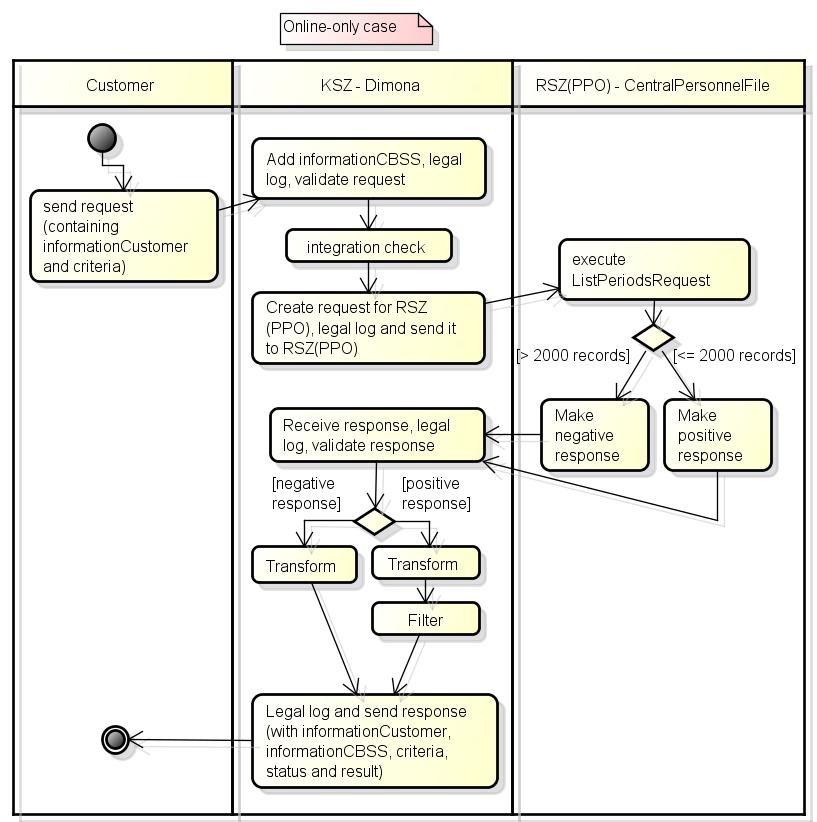 Activiteitsdiagramma Batch FallbackOnderstaand diagram toont het verloop bij een consultatie waarbij de partner aangeeft in de vraag dat het de antwoorden asynchroon wil krijgen als het aantal records groter is dan een vooraf afgesproken limiet.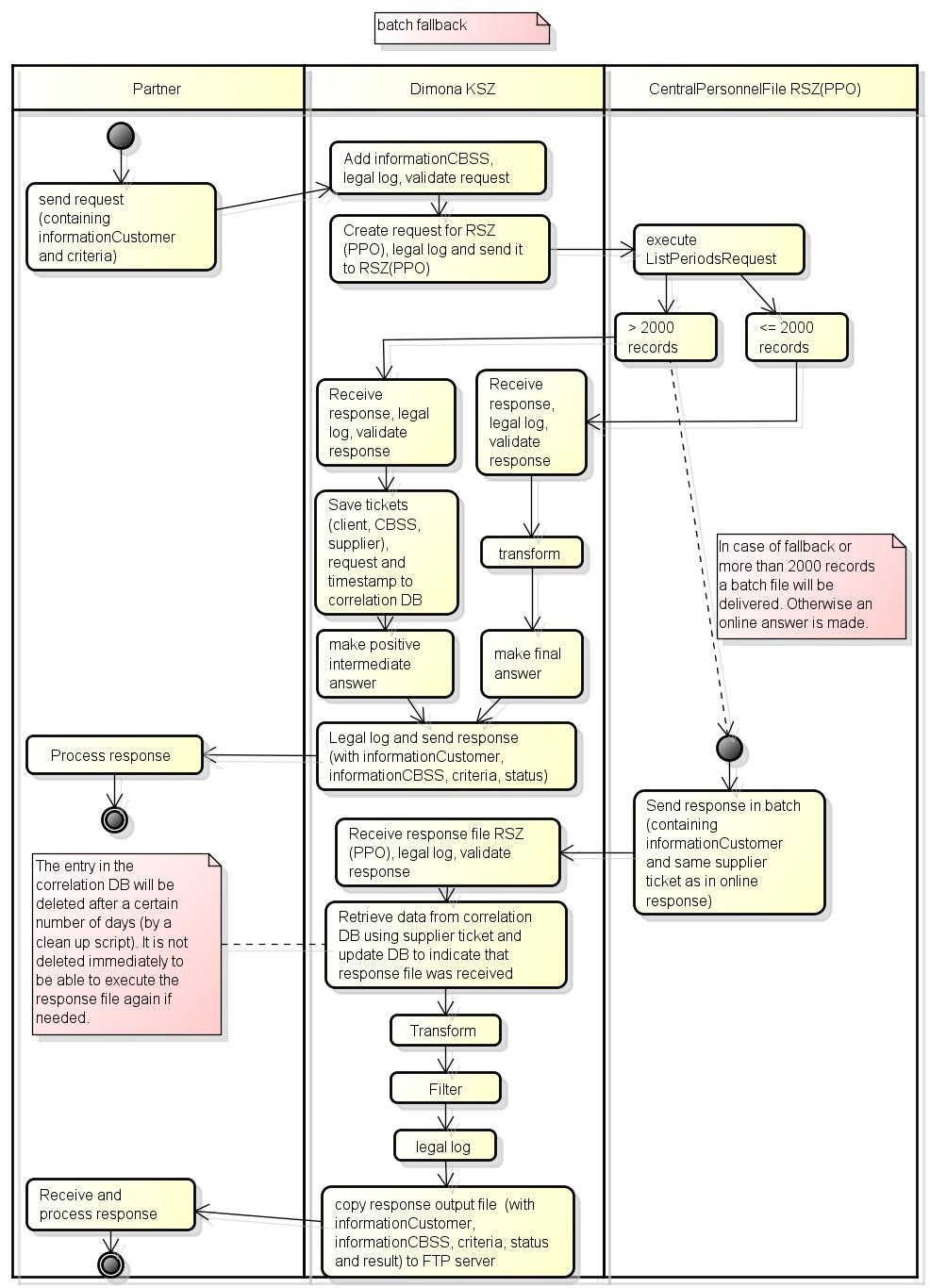 De verwerkingsstappen bij de KSZ:XSD validatiecoherentiecontrole informationCustomer, legalContext en afzendervalidatie criteria (b.v. mag die instelling zoeken naar periodes uit de publieke lokale sector)check of klant online of batch fallback correct aanvraagtintegratiecontrolecontrole INSZvervangenniet geldigonbekendtransformatie van de vraag naar CentralPersonnelFile layout (leverancier)transformatie en filteren van het antwoordDe velden in de vraag van de klant naar de KSZ waarop gezocht kan worden zijn:nssoRegistrationNbrenterpriseNumbersectorIndicatorINSZPeriodusingEmployer/enterpriseNumberusingEmployer/nssoRegistrationNumbersubEntityNbrdimonaPeriodIdinOrOutOnlyjointCommisionNumberworkerCategorytemporaryWorkerSearchsourcecancelledOnderstaande tabel geeft aan welke criteria met bijhorende waarden die de klant mag invullen voor de vraag. Voor elk element zijn de mogelijkheden opgelijst. De waarden die ingevuld zijn worden nadien besproken in secties 5.1.5,  5.1.7 en volgenden.integratiecontroleOnderstaande tabel bevat details over de integratiecontrole en de wettelijke context. De tabel is ingevuld op basis van de finaliteiten beschreven in het PID, document ‘Analyse des besoins’ en de feedback van de partners./ = wordt niet ingevuldNoot: CIRB, VDI en BCED zijn hier niet vermeld omdat het trusted third parties zijn en zij niet de eindgebruikers zijn. De controles gebeuren per eindgebruiker.Zie ook sectie ‘5.5.2 Contrôle d’intégration’ van het PID-document.Beschrijving van de gegevensOnderstaande paragrafen geven een beschrijving van alle gegevens. Afhankelijk van de partner worden bepaalde gegevens teruggegeven en andere gefilterd. Er zijn enkele filters gedefinieerd en deze worden toegewezen aan partners. De filters zijn hieronder beschreven. De tabel daarna geeft aan voor elke klant welke filters ze gebruiken.VariantenDe varianten geven weer welke gegevens worden weerhouden per variant. Afhankelijk van de klant wordt een andere variant toegepast.Soort van gegevensuitwisselingTabel die aangeeft welke filter er nodig is. De laatste kolommen geven aan of de data gevraagd wordt via Online, Batch Fallback of BatchSoap batch.Bij Online wordt er online een antwoord teruggegeven. Als de set te groot is wordt er een antwoord met errorcode zonder data teruggegeven. Bij Batch fallback worden alle antwoorden teruggegeven. Als er teveel resultaten zijn, worden de antwoorden in batch opgestuurd.Bij BatchSoap levert de klant batch bestand waarin een aantal volledige SOAP-berichten zitten. De klant krijgt hier een tussentijds antwoord voor en een definitief antwoord later in batch.Voor meer informatie over BatchSoap verwijzen we naar [6]. Voor FOREM en DGO6 zal BCED instaan voor de filtering.Voor de instellingen van de Vlaamse overheid zal VDI instaan voor de filtering. Onderstaande tabel geeft aan welke gegevens door VDI zullen gefilterd worden. Een 'x' geeft aan dat het gegeven door VDI doorgegeven wordt.BatchSOAP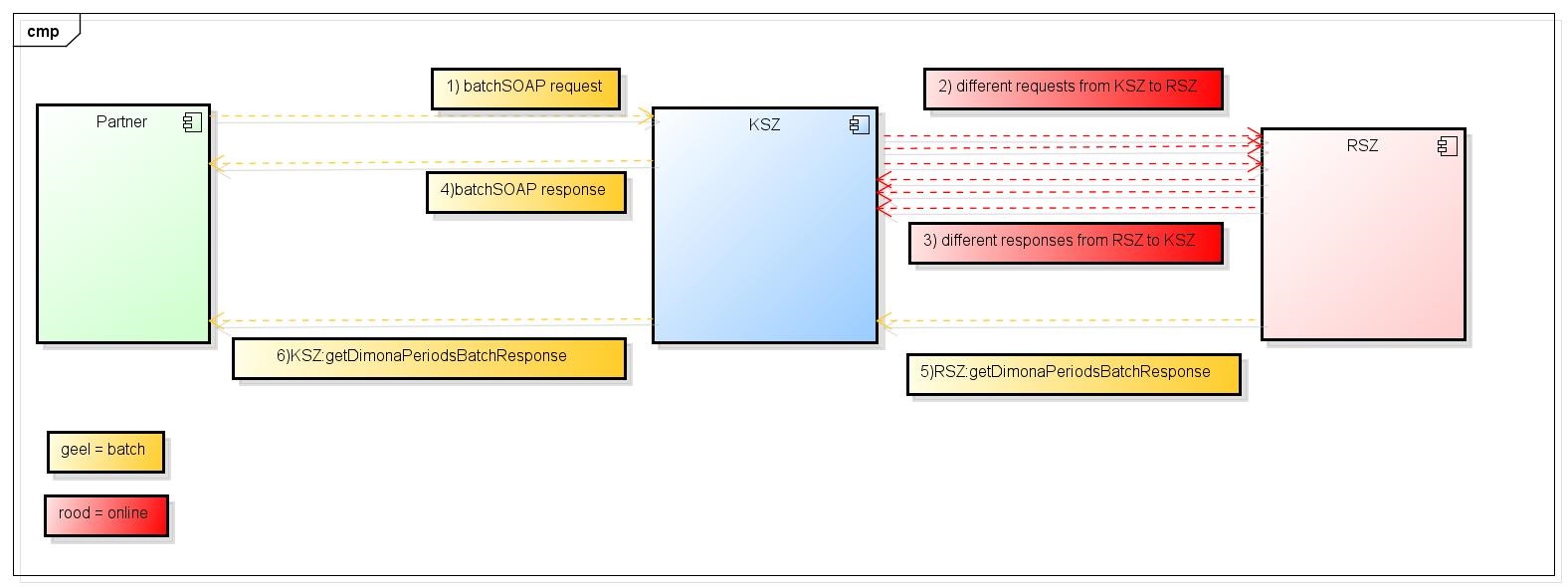 De rode lijnen stellen de online-communicatie voor, de gele lijnen stellen de batch-communicatie voor.De partner zendt en batchSOAP-bestand naar de KSZ. Een voorbeeld van dit bestand kan teruggevonden worden in 10.1.1 en met bijhorende voucher in 10.1.3.De KSZ zendt de verschillende online requests 1 voor 1 naar de RSZ. De RSZ stuurt de antwoorden 1 voor 1 terug naar de KSZ die deze opslaat.Het tussentijds antwoord wordt via de batchSOAP response afgeleverd. Een voorbeeld van dit bestand kan teruggevonden worden in 10.1.2 met bijhorenden voucher 10.1.4.RSZ stuurt het definitief antwoord in batch op naar KSZ.KSZ stuurt het definitief antwoord op naar de partner.Protocol van de dienstOnline request/responseDe communicatie zal door middel van SOAP-berichten in een beveiligde verbinding gebeuren. Meer informatie over de dienstgeoriënteerde architectuur is beschikbaar in [3]. Indien een partner nog geen toegang tot de SOA-infrastructuur van de KSZ beschikt, is een lijst met acties om toegang te krijgen en deze testen beschikbaar in [4].KSZ verkiest het gebruik van het KBO nummer in het informationCustomer blok voor online vragen. Onderstaande tabel bevat voor elke partner het KBO nummer.Batch request/responseDe communicatie tussen de KSZ en de klant zal gebeuren via batchbestanden in XML-formaat met een voucher-bestand via het ‘LDM’-protocol zoals beschreven in [2].BestandsuitwisselingDe bestanden zullen uitgewisseld worden via de FTP-servers. De tabel hieronder geeft de folders en FTP-servers weer per partner voor inkomende en uitgaande bestanden.De onderstaande tabel moet ingevuld worden door de instellingen die uitwisseling in batch willen.Voor Fedasil en Federale Verzekering zal het BatchSoap antwoordbestand op onderstaande manier uitgewisseld worden. Zie [6] voor meer informatie over BatchSoap.In het formaat voor de bestandsnamen hierboven beschreven, worden volgende elementen gebruikt:env: definieert de omgeving:t: testa: acceptatiep: productiedirection: Specifieert het versturen of het ontvangen vanwege de partner van de KSZ:f: fromt: toorgType: specifieert de instellings: door middel van sectornummer en type instellinge: door middel van het ondernemingsnummer voor de instellingen buiten de sociale zekerheid (niet gebruikt voor dit project)org:sectornummer en type instelling: zal in dit geval bijvoorbeeld ‘018000’ zijnuniqID: Een unieke id. In de bestandsnaam van vouchers dient de id dient uniek te zijn voor elke voucher geleverd aan de bestemmeling. De waarde komt overeen met die van het veld uniqueIdentifier in de voucher. De nummering van de gegevensbestanden gebeurt onafhankelijk van de nummering van de voucher bestanden..ext:De extensie hangt af van de manier waarop het bestand gecomprimeerd wordt. Standaard gebruikt KSZ gzip compressie en dan wordt de extensie dus ‘.gz’. Voor inkomende en uitgaande bestanden kunnen ook andere extensies gebruikt worden zoals ‘.zip’.VolumesIn de RSZ(PPO) verwerking wordt een nieuw werkbestand aangemaakt telkens het totaal aantal dimona periods een bepaalde limiet van X aantal records overschrijdt. Deze controle gebeurt echter steeds nà elke request verwerking. Stel bijvoorbeeld dat de limiet 100.000 records is. Wanneer er dan 99.999 records in het werkbestand zitten, en er wordt een request verwerkt die resulteert in 200.000 dimona periods, dan zal het bestand uiteindelijk 299.999 records bevatten. De KSZ zal de aangeleverde bestanden niet verder opsplitsen. Het antwoord op een bepaalde vraag wordt dus nooit opgesplitst over meerdere bestanden. De herhalende elementen in het schema zijn daarom gedefinieerd als ‘unbounded’.Vragen met meer dan 2.000.000 Dimona periodes in het antwoord (in batch) kunnen bij RSZ (of DIBISS) niet verwerkt worden. Als dit probleem zich voordoet, dan bevat het batch antwoord geen Dimona periodes, maar status code DIM00006. In dat geval is het nodig om de zoekcriteria te verfijnen en op te splitsen in meerdere vragen door bijvoorbeeld te zoeken voor een kleinere periode. Indien een vraag met een periode van 1990 tot 2010 te veel resultaten geeft, dan zou de vraag bijvoorbeeld kunnen opgesplitst worden in een vraag met periode van 1990 tot 2000 en een vraag met periode van 2000 tot 2010.Inhoud voucherBeschrijving van de uitgewisselde boodschappenOnderstaande paragrafen bespreken de online vraag, het online antwoord en het antwoord in batch. Alle elementen worden besproken. Afhankelijk van welke filter voor welke klant wordt toegepast, worden sommige elementen niet of wel teruggegeven. Online RequestLegende: vet: Complex elementNiet vet: simple elementCursief: optioneel elementGrijs: keuzeGetDimonPeriodsRequestTypeDeze paragraaf geeft een overzicht van de online vraag.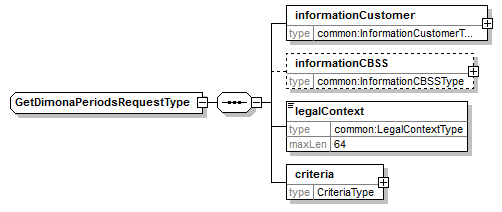 InformationCustomerTypeDe structuur van het informationCustomer element: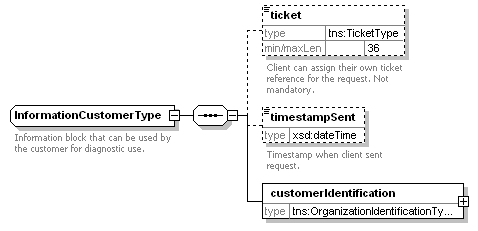 OrganizationIdentificationTypeDe structuur van het customerIdentification element: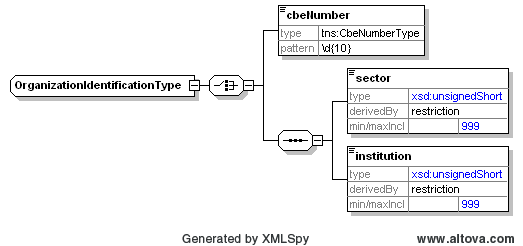 InformationCBSSTypeDe structuur van het informationCBSS element: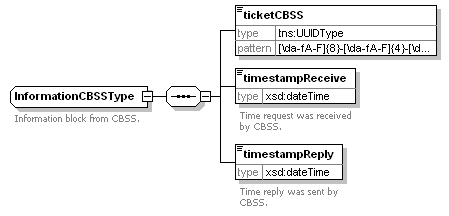 CriteriaTypeDe structuur van het criteria element: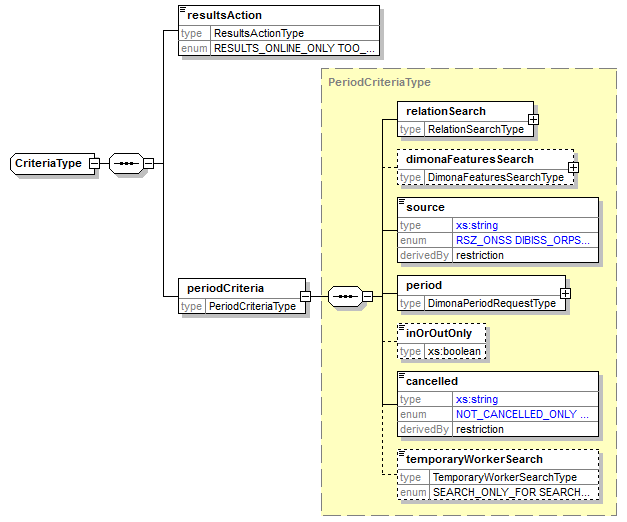 RelationSearchType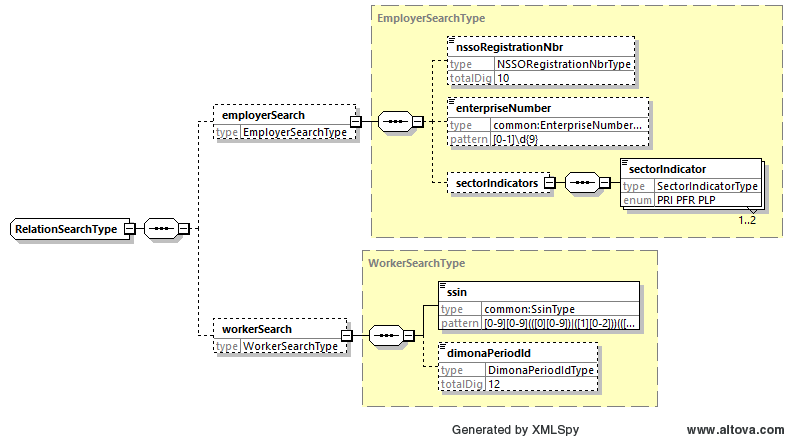 * : minstens één van beide blokken ‘employerSearch’ en ‘workerSearch’ moet aanwezig zijnUpdate 2022-02-21 Dunia: eind 2021 werden alle Dimona aangiftes van het personeelsbestand bij DIBISS (=ex-RSZPPO) gemigreerd naar de RSZ. Daarbij kregen de werkgevers uit het DIBISS repertorium een ander stamnummer. Als gevolg daarvan worden enkel de Dimona periodes van vóór 2022 teruggegeven bij een opzoeking op het DIBISS-stamnummer. Een opzoeking op het nieuwe RSZ-stamnummer geeft voor die werkgevers enkel de Dimona periodes vanaf 2022 terug. Daarom wordt er aangeraden om niet te zoeken op het stamnummer, maar op het KBO nummer van de onderneming. Bij een opzoeking op het KBO nummer worden zowel de Dimona periodes van het oude DIBISS-stamnummer teruggegeven als die van het nieuwe RSZ-stamnummer.DimonaFeaturesSearchTypeDe structuur van het DimonaFeaturesSearchtype: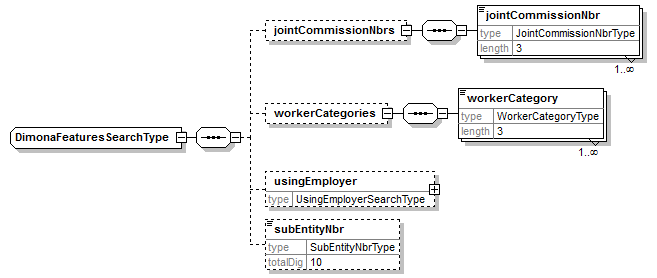 UsingEmployerSearchTypeDe structuur van het UsingEmployerSearchType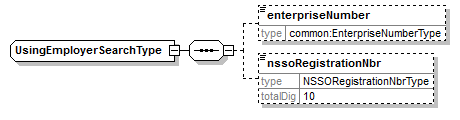 * : minstens één van beide velden ‘enterpriseNumber’ en ‘nssoRegistrationNbr’ moet aanwezig zijnDimonaPeriodsRequestType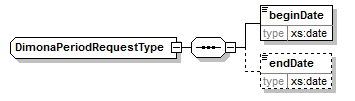 Voor dit type worden er enkele controles uitgevoerd:Einddatum mag niet voor de begindatum liggenBegindatum mag niet voor 1920 zijnBegin/Eind datum mag niet meer dan dag van vraag  + 1 jaar zijn.Online responseVolgende paragraaf geeft een online antwoord op de online vraag. GetDimonaPeriodsResponseTypeDeze paragraaf geeft een overzicht van het online antwoord.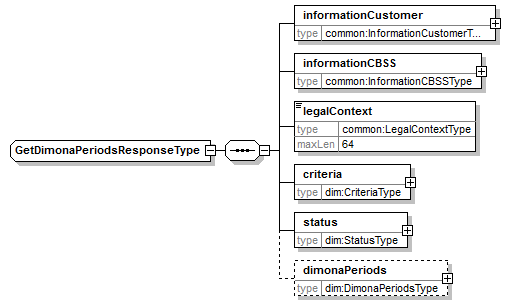 DimonaPeriodsType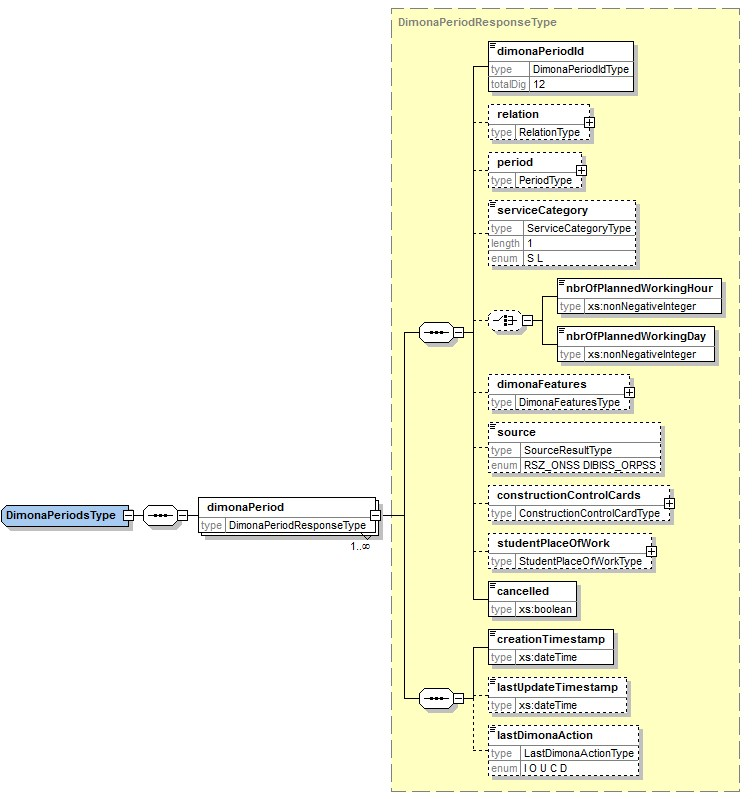 RelationType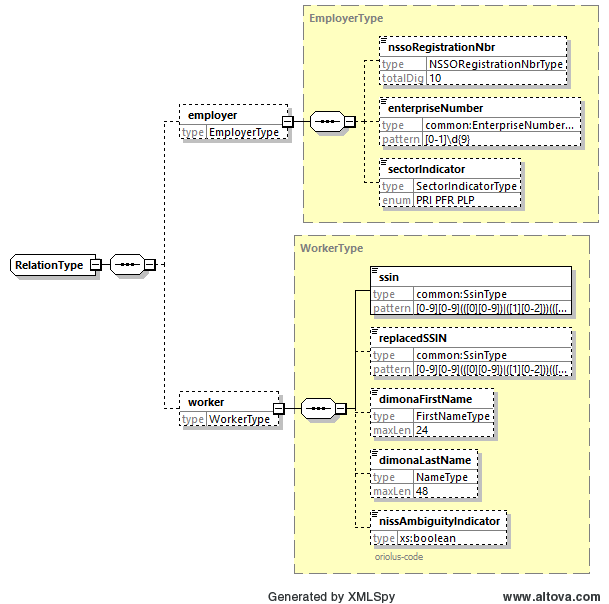 PeriodType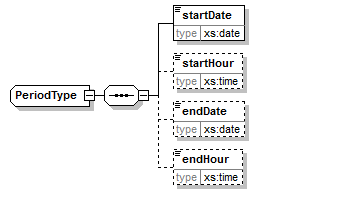 DimonaFeaturesType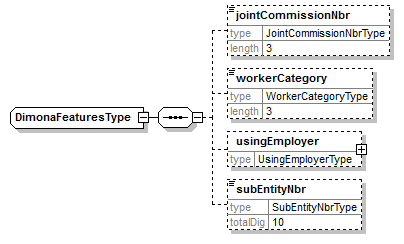 UsingEmployerType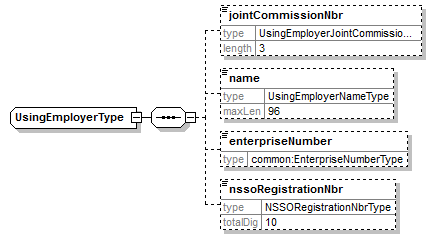 ConstructionControlCardsType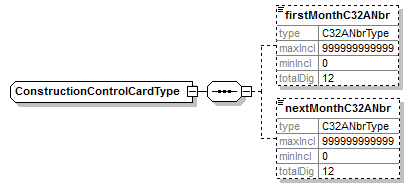 StudentPlaceOfWorkType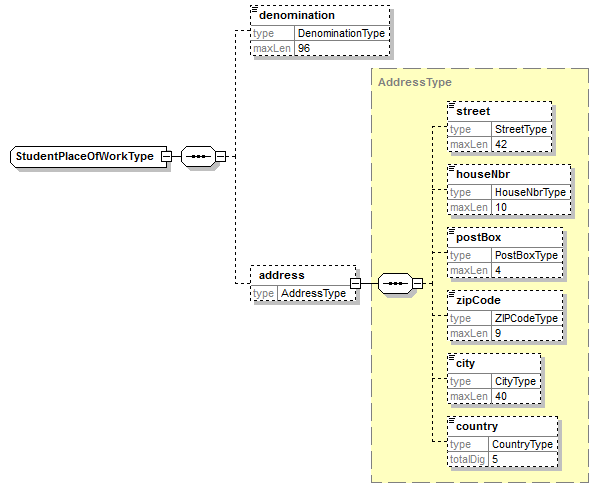 Batch ResponseWanneer het antwoord in semi-online of batch wordt afgeleverd ziet het antwoord er als volgt uit.GetDimonaPeriodsBatchResponseTypeDit type geeft het antwoord in batch terug.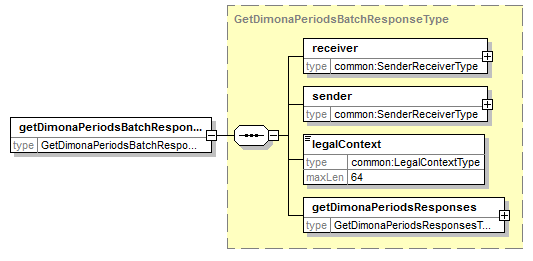 SenderReceiverType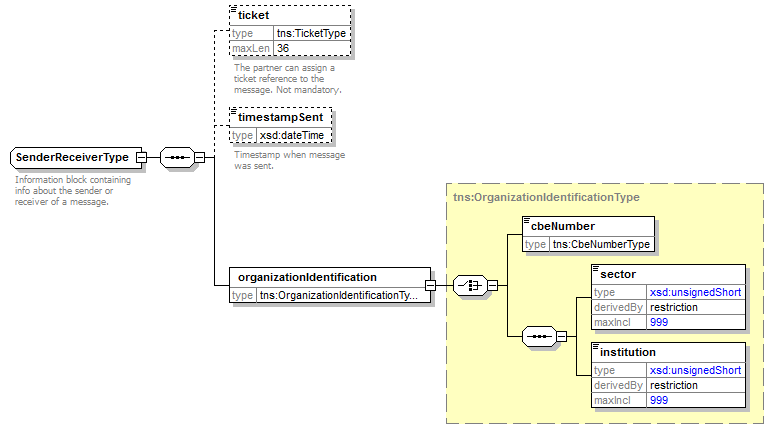 getDimonaPeriodsResponsesTypeDit type bevat verschillende elementen getDimonaPeriodsResponse. Dit is van hetzelfde type als het online antwoord, maar zit wel in een andere namespace. Namespace is wel unqualified en wordt dus niet herhaald.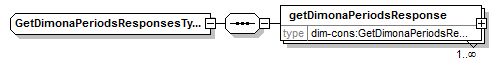 Het getDimonaPeriodsResponse-element is opgebouwd uit getDimonaPeriodsType en dit is besproken in 5.2.2. Beschikbaarheid en performantie24u/dag beschikbaar. Bij geplande downtime worden de partners op voorhand verwittigd.CodelijstenOnderstaande foutcodes kunnen voorkomen wanneer de KSZ antwoordt met een technisch foutbericht (SOAP Fault). Een SOAP fault wijst altijd op een technisch probleem zoals een onbeschikbaarheid van een service, een inconsistentie in een databank, een onverwachte programmafout of een bericht dat geen geldige structuur heeft volgens de WSDL of XSD.Onderstaande foutmeldingen kunnen voorkomen in een SOAP Fault. Bij bepaalde problemen, zoals een request met ongeldige structuur of een ongeldig certificaat, wordt geen foutdetail gegeven.Overzicht statuscodes in responseHet veld value geeft de globale status van het antwoord. De velden code en beschrijving geven een meer gedetailleerde indicatie. De optionele velden information kunnen bijkomende informatie geven die automatisch verwerkt kan worden.Lijst van mogelijke statuswaarden in online antwoord:Lijst van mogelijke statuswaarden in batch antwoord:Lijst van mogelijke statuscodes in online antwoord:Lijst van mogelijke statuscodes in batch antwoord:Lijst van returncodes van integratiecontrole:Open issuesOnderstaande tabel geeft voor elke partner aan voor welke punten we nog feedback moeten krijgen.Legende :OK = OKNOK = Niet OKNVP = Niet Van ToepassingClosed IssuesBijlagenVoorbeeldenVoorbeelden van uitgewisselde berichten (in XML of ander formaat) BatchSOAP-bestand met requests<?xml version="1.0" encoding="UTF-8"?><tns:batchSOAPRequest xmlns:tns="http://kszbcss.fgov.be/types/Batch/External/BatchSoapObjects/20141210/" xmlns:xsi="http://www.w3.org/2001/XMLSchema-instance/">	<sender>		<ticket>CUSTOMER_TICKET</ticket>		<timestampSent>2015-03-19T10:15:40.702Z</timestampSent>		<organizationIdentification>			<sector>99</sector>			<institution>0</institution>		</organizationIdentification>	</sender>	<receiver>		<organizationIdentification>			<sector>25</sector>			<institution>0</institution>		</organizationIdentification>	</receiver>	<batchSoapEntries>		<soapenv:Envelope xmlns:soapenv="http://schemas.xmlsoap.org/soap/envelope/" xmlns:wsa="http://www.w3.org/2005/08/addressing" xmlns:v1="http://kszbcss.fgov.be/intf/DimonaService/v1">			<soapenv:Header>				<wsa:To>https://b2b.ksz-bcss.fgov.be:4520/DimonaService/consult</wsa:To>				<wsa:Action>http://kszbcss.fgov.be/DimonaService/consult</wsa:Action>			</soapenv:Header>			<soapenv:Body>				<v1:getDimonaPeriodsRequest> … request body… </v1: getDimonaPeriodsRequest >			</soapenv:Body>		</soapenv:Envelope>		<soapenv:Envelope xmlns:soapenv="http://schemas.xmlsoap.org/soap/envelope/" xmlns:wsa="http://www.w3.org/2005/08/addressing" xmlns:v1="http://kszbcss.fgov.be/intf/DimonaService/v1">			<soapenv:Header>				<wsa:To>https://b2b.ksz-bcss.fgov.be:4520/DimonaService/consult</wsa:To>				<wsa:Action>http://kszbcss.fgov.be/DimonaService/consult</wsa:Action>			</soapenv:Header>			<soapenv:Body>				<v1: getDimonaPeriodsRequest > … request body… </v1: getDimonaPeriodsRequest >			</soapenv:Body>		</soapenv:Envelope>	</batchSoapEntries></tns:batchSOAPRequest>BatchSOAP bestand met responses<?xml version="1.0" encoding="UTF-8"?><tns:batchSOAPResponse xmlns:tns="http://kszbcss.fgov.be/types/Batch/External/BatchSoapObjects/20141210/" xmlns:xsi="http://www.w3.org/2001/XMLSchema-instance/">	<sender>		<ticket>A00000123944701</ticket>		<timestampSent>2015-03-20T10:15:40.702Z</timestampSent>		<organizationIdentification>			<sector>25</sector>			<institution>0</institution>		</organizationIdentification>	</sender>	<receiver>		<ticket>CUSTOMER_TICKET</ticket>		<timestampSent>2015-03-19T10:15:40.702Z</timestampSent>		<organizationIdentification>			<sector>99</sector>			<institution>0</institution>		</organizationIdentification>	</receiver>	<batchSoapEntries>		<soapenv:Envelope xmlns:soapenv="http://schemas.xmlsoap.org/soap/envelope/" xmlns:wsa="http://www.w3.org/2005/08/addressing" xmlns:v1="http://kszbcss.fgov.be/intf/DimonaService/v1">			<soapenv:Header>				<wsa:To>https://b2b.ksz-bcss.fgov.be:4520/DimonaService/consult</wsa:To>				<wsa:Action>http://kszbcss.fgov.be/DimonaService/getDimonaPeriodsReponse</wsa:Action>			</soapenv:Header>			<soapenv:Body>				<v1: getDimonaPeriodsResponse> … request body… </v1: getDimonaPeriodsResponse>			</soapenv:Body>		</soapenv:Envelope>		<soapenv:Envelope xmlns:soapenv="http://schemas.xmlsoap.org/soap/envelope/" xmlns:wsa="http://www.w3.org/2005/08/addressing" xmlns:v1="http://kszbcss.fgov.be/intf/ DimonaService /v1">			<soapenv:Header>				<wsa:To>https://b2b.ksz-bcss.fgov.be:4520/DimonaService/consult</wsa:To>				<wsa:Action>http://kszbcss.fgov.be/DimonaService /getDimonaPeriodsResponse</wsa:Action>			</soapenv:Header>			<soapenv:Body>				<v1: getDimonaPeriodsResponse > … request body… </v1: getDimonaPeriodsResponse >			</soapenv:Body>		</soapenv:Envelope>	</batchSoapEntries></tns:batchSOAPResponse>Voucher vraag aan de KSZ<?xml version="1.0" encoding="UTF-8"?><tns:lotPackageVoucher xmlns:tns="http://kszbcss.fgov.be/types/Batch/External/LotPackageVoucherObjects/20090716">	<metaData>		<voucherName>pfs099000-xml-d20130823ubatchsoap0000001708voucher.xml</voucherName>		<version>1</version>		<uniqueIdentifier>batchsoap0000001708</uniqueIdentifier>		<mileStone>20130823</mileStone>		<timestamp>2013-08-23T07:05:05.000Z</timestamp>		<author>			<!-- choice: cbe number or sector/institution -->			<socialSecurityOrganization>				<sectorCode>99</sectorCode>				<institutionType>0</institutionType>			</socialSecurityOrganization>		</author>		<addressee>			<socialSecurityOrganization>				<sectorCode>25</sectorCode>				<institutionType>0</institutionType>			</socialSecurityOrganization>		</addressee>		<environment>P</environment>		<applicationCode>BatchSOAP</applicationCode><operationCode>batchSOAPRequest</operationCode>	</metaData>	<packagedLotFiles>		<packagedLotFile>			<lotFileName>pfs099000-xml-d20130823ubatchsoap0000001708.xml</lotFileName>			<compressedFileName>pfs099000-xml-d20130823ubatchsoap0000001708.xml.gz</compressedFileName>			<timestamp>2013-08-23T07:05:05.000Z</timestamp>			<encoding>UTF8</encoding>			<messageStructure>				<patternLength>variable</patternLength>				<syntax>XML</syntax>			</messageStructure>			<integrity>				<integrityCheck>					<integrityMethod>MD5</integrityMethod>					<value>b555d5776ee4049290788d91090a8fc1</value>				</integrityCheck>			</integrity>		</packagedLotFile>	</packagedLotFiles></tns:lotPackageVoucher>Voucher bij antwoordbestand van KSZ<?xml version="1.0" encoding="UTF-8"?><tns:lotPackageVoucher xmlns:tns="http://kszbcss.fgov.be/types/Batch/External/LotPackageVoucherObjects/20090716">	<metaData>		<voucherName>pts099000-xml-d20130825ubatchsoap0000000943voucher.xml</voucherName>		<version>1</version>		<uniqueIdentifier>batchsoap0000000943</uniqueIdentifier>		<mileStone>20130825</mileStone>		<timestamp>2013-08-25T05:59:02.353</timestamp>		<author>			<socialSecurityOrganization>				<sectorCode>25</sectorCode>				<institutionType>0</institutionType>			</socialSecurityOrganization>		</author>		<addressee>			<socialSecurityOrganization>				<sectorCode>99</sectorCode>				<institutionType>0</institutionType>			</socialSecurityOrganization>		</addressee>		<environment>P</environment>		<applicationCode>BatchSOAP</applicationCode><operationCode>batchSOAPResponse</operationCode>	</metaData>	<packagedLotFiles>		<packagedLotFile>			<lotFileName>pts099000-xml-d20130824ubatchsoap0000000590.xml</lotFileName>			<compressedFileName>pts099000-xml-d20130824ubatchsoap0000000590.xml.gz</compressedFileName>			<timestamp>2013-08-23T21:00:04.251</timestamp>			<encoding>UTF8</encoding>			<messageStructure>				<patternLength>variable</patternLength>				<syntax>XML</syntax>			</messageStructure>			<integrity>				<integrityCheck>					<integrityMethod>MD5</integrityMethod>					<value>4989afd3076eef5ca7a2da862829ee51</value>				</integrityCheck>			</integrity>		</packagedLotFile>	</packagedLotFiles></tns:lotPackageVoucher>Voorbeeld online antwoord batch fallbackDit is een voorbeeld van een online antwoord op een vraag met in de criteria als resultsAction ‘TOO_MANY_RESULTS_BATCH’ en waarbij er te veel resultaten zijn om online te antwoorden.<getDimonaPeriodsResponse xsi:noNamespaceSchemaLocation="DimonaV1.xsd" xmlns:xsi="http://www.w3.org/2001/XMLSchema-instance">	<informationCustomer>		<ticket>CUSTOMER_TICKET</ticket>		<timestampSent>2001-12-17T09:30:47.0Z</timestampSent>		<customerIdentification>			<cbeNumber>0000000000</cbeNumber>		</customerIdentification>	</informationCustomer>	<informationCBSS>		<ticketCBSS>00000000-0000-0000-0000-000000000000</ticketCBSS>		<timestampReceive>2001-12-17T09:30:47.0Z</timestampReceive>		<timestampReply>2001-12-17T09:30:47.0Z</timestampReply>	</informationCBSS>	<legalContext>XXX</legalContext>	<criteria>		<resultsAction>TOO_MANY_RESULTS_BATCH</resultsAction>		<periodCriteria>			...		</periodCriteria>	</criteria>	<status>		<value>RESPONSE_IN_BATCH</value>		<code>MSG00000</code>		<description>The response will be delivered in batch</description>	</status></getDimonaPeriodsResponse>Voorbeeld van een antwoord met MSG00014De SOAP Envelope werd weggelaten in onderstaand voorbeeld.    <n1:getDimonaPeriodsResponse xmlns:n1="http://kszbcss.fgov.be/intf/DimonaService/v1">         <informationCustomer>            <ticket>CUSTOMER_TICKET </ticket>            <timestampSent>2001-12-17T09:30:47.0Z</timestampSent>            <customerIdentification>               <sector>18</sector>               <institution>0</institution>            </customerIdentification>         </informationCustomer>         <informationCBSS>            <ticketCBSS>9b71781e-aeeb-4b83-8b28-e19287097df2</ticketCBSS>            <timestampReceive>2017-05-31T07:57:38.453Z</timestampReceive>            <timestampReply>2017-05-31T07:57:38.473Z</timestampReply>         </informationCBSS>         <legalContext>NEO:RECORD_IN_RESEARC</legalContext>         <criteria>            <resultsAction>TOO_MANY_RESULTS_BATCH</resultsAction>            <periodCriteria>               …            </periodCriteria>         </criteria>         <status>            <value>NO_RESULT</value>            <code>MSG00014</code>            <description>Wrong customer identification</description>            <information>               <fieldName>authenticated user</fieldName>               <fieldValue>CBSS</fieldValue>            </information>            <information>               <fieldName>organization</fieldName>               <fieldValue>18/0</fieldValue>            </information>            <information>               <fieldName>legalContext</fieldName>               <fieldValue>NEO:RECORD_IN_RESEARC</fieldValue>            </information>         </status>      </n1:getDimonaPeriodsResponse>Voorbeeld van een SOAP Fault met MSG00002De SOAP Envelope werd weggelaten in onderstaand voorbeeld.<soapenv:Fault>	<faultcode>soapenv:Server</faultcode>	<faultstring>External data is unavailable</faultstring>	<detail>		<a:getDimonaPeriodsFault xmlns:a="http://kszbcss.fgov.be/intf/DimonaService/v1">			<informationCustomer>				<ticket>CUSTOMER_TICKET</ticket>				<timestampSent>2017-04-27T11:17:13.963+02:00</timestampSent>				<customerIdentification>					<cbeNumber>0316381138</cbeNumber>				</customerIdentification>			</informationCustomer>			<informationCBSS>				<ticketCBSS>00000000-0000-0000-0000-000000000000</ticketCBSS>				<timestampReceive>2017-04-27T09:17:37.917Z</timestampReceive>				<timestampReply>2017-04-27T09:17:37.986Z</timestampReply>			</informationCBSS>			<detail>				<severity>FATAL</severity>				<reasonCode>MSG00002</reasonCode>				<diagnostic>External data is unavailable</diagnostic>				<authorCode>http://socialsecurity.be/</authorCode>			</detail>		</a:getDimonaPeriodsFault>	</detail></soapenv:Fault>Voorbeeld van een SOAP Fault met MSG00003De SOAP Envelope werd weggelaten in onderstaand voorbeeld.<soapenv:Fault xmlns:soapenv="http://schemas.xmlsoap.org/soap/envelope/">	<faultcode>soapenv:Server</faultcode>	<faultstring>Internal error</faultstring>	<detail>		<tns:getDimonaPeriodsFault xmlns:tns="http://kszbcss.fgov.be/intf/DimonaService/v1">			<informationCustomer>				<ticket>CUSTOMER_TICKET</ticket>				<timestampSent>2017-05-18T14:39:42+02:00</timestampSent>				<customerIdentification>					<cbeNumber>0820563481</cbeNumber>				</customerIdentification>			</informationCustomer>			<informationCBSS>				<ticketCBSS>bd0b3f44-e34a-4d12-8f00-997dd42dbfc0</ticketCBSS>				<timestampReceive>2017-05-18T14:39:44.207Z</timestampReceive>				<timestampReply>2017-05-18T14:39:44.328Z</timestampReply>			</informationCBSS>			<detail>				<severity>FATAL</severity>				<reasonCode>MSG00003</reasonCode>				<diagnostic>Internal error</diagnostic>				<authorCode>http://www.ksz.fgov.be/</authorCode>			</detail>		</tns:getDimonaPeriodsFault>	</detail></soapenv:Fault>Voorbeeld van een SOAP Fault met MSG00004De SOAP Envelope werd weggelaten in onderstaand voorbeeld.<soapenv:Fault xmlns:soapenv="http://schemas.xmlsoap.org/soap/envelope/">  <faultcode>soapenv:Client</faultcode>  <faultstring>The request has an invalid structure</faultstring>  <faultactor>http://www.ksz-bcss.fgov.be</faultactor>  <detail>	<ns:faultInfo xmlns:ns="http://kszbcss.fgov.be/intf/faultinfo">	  <informationCBSS>		<ticketCBSS>c7487b95-652c-47a4-84f4-6ffe1f4a8f25</ticketCBSS>		<timestampReceive>2017-05-22T11:29:48.524Z</timestampReceive>		<timestampReply>2017-05-22T11:29:48.529Z</timestampReply>	  </informationCBSS>	  <detail>		<severity>FATAL</severity>		<reasonCode>MSG00004</reasonCode>		<diagnostic>The request has an invalid structure</diagnostic>		<authorCode>http://www.ksz-bcss.fgov.be/</authorCode>		<information>		  <fieldName>error message</fieldName>		  <fieldValue>https://10.104.120.18:4520/DimonaService/consult: cvc-simple-type 1: element resultsAction value '?' is not a valid instance of type {http://kszbcss.fgov.be/types/Dimona/common/v1}ResultsActionType</fieldValue>		</information>	  </detail>	</ns:faultInfo>  </detail></soapenv:Fault>DateVersionDescriptionAuthor02/10/20140.1Initiële versieTWU29/10/20140.2Aanpassingen na teammeetingTWU06/11/20140.3Aanpassing na meeting PVDB, MDBTWU12/11/20140.4Aanpassingen na meeting met ATITWU21/11/20141.0Aanpassingen meeting MDETWU08/01/20151.1Aanvullingen partnersTWU, BST23/01/20151.2Feedback VDABTWU, BST06/02/20151.3Feedback RSVZ, RIZIV, RVABST10/02/20151.4Feedback FOREMBST25/02/20151.5KBO nummer GOB/SPRB toegevoegdBST04/03/20151.6Antwoorden van FBZ toegevoegdTWU05/03/20151.7Feedback RSVZ en FAMIFEDJPR11/03/20151.8Update resultsActionTWU13/03/20151.9Uitgesteld voor DGO6 + WSE toegevoegdBST17/03/20151.10Feedback NIC + WSEJPR19/03/20151.11Update legalContext VO, nbrOfPlannedWorkingdays, lastUpdateDateTWU24/03/20151.12Famifed type integratiecontrole overlap, variant 4 voor BCED, verduidelijking temporaryWorkerSearchBST08/04/20151.13Aanpassingen Vlaamse overheid + limiet batch + correctie BatchSOAP voorbeeldBST14/04/20151.14Aanpassingen Vlaamse overheid en FOREM (nieuwe finaliteiten)BST15/04/20151.15Aanpassingen voor FOD Sociale ZekerheidBST29/04/20151.16VDAB moet ook op INSZ kunnen zoeken voor VDAB:LABOR_LIMITATION. Filters voor CORVE (now called VDI) toegevoegd.BST04/05/20151.17Variant 4 i.p.v. 1 voor FOD SZBST04/06/20151.1818/3 toegevoegd voor NEO:RECORDS_IN_RESEARCHBST15/06/20151.19Legal context MAGDA_VDI_TESTING toegevoegd voor CORVE (now called VDI)BST30/07/20151.20Nieuwe hoedanigheidscodes FOREM. Start en stage bonus CORVE (now called VDI)BST14/08/20151.21- Update configuratie voor FOREMJPR24/08/20151.22- Toevoeging BCED1 filtering voor nieuwe finaliteiten FOREM- DWSE Maatwerk: INSZ + werkgeverJPR28/09/20151.23-toevoegen nieuwe errorcodes batch verwerkingCDH29/01/161.24Change request 201500177 dimona voor BCED en VWFMBU03/02/161.25Toevoeging FedasilMBU27/04/161.26Validatie van periode toegevoegdDTI09/05/161.27Toevoeging voor BCED, legal context BCED:SERVICE_VOUCHERS en BCED:SOCIAL_INSPECTIONMBU, BST01/06/161.28Uitbreiding periode voor integratiecontrole uitgedrukt in dagen in tabel in sectie 2.313/06/20161.29CR 201600133 dimona voor DWSEDTI14/06/20161.30CR 201600120 nieuwe legal context VO:CUSTOMIZED_EMPLOYMENT_SUPPORT_GRANTBST29/06/20161.31Toevoeging Federale VerzekeringMBU, BST28/09/20161.32Hoedanigheidscode 0 wordt 30 voor legal context NEO:RECORD_IN_RESEARCHBST19/10/20161.33Toevoeging A17, nbrOfPlannedWorkinghoursCDH20/10/20161.34Toevoeging sector 15 institution 5/6/7/8/9 : Openzetten van de dienst voor Sequoia zijnde sector 15 met type instelling >=5CDH25/11/20161.35CR 201600231 Toevoeging voor BCED, legal context BCED:TRAINING_CHEQUESBCED:MERCHANT_ACTIVITY_SECTOR_EMPLOYMENT_ASSISTANCEBCED:TRAINING_INSERTION_PLANBCED:ACCOMPANIMENTBCED:REDUCTION_TARGET_GROUPBCED:PAID_EDUCATIONAL_LEAVEBCED:EMPLOYMENT_PROMOTION_AIDCDH01/12/20161.36DIM00002 replaced by MSG00008Removed unused code DIM00004CDH06/12/20161.37CR 201600155 Toevoeging voor BCED, legal context BCED:LOCAL_DEVELOPMENT_AGENCYBCED:REGIONAL_MISSIONS_FOR_EMPLOYMENTCDH08/12/20161.38Correction filtering BCED4CDH15/02/20171.39CR 201700028 Toevoeging voor BCED, legal context BCED:INTEGRATION_COMPANIESMBU15/02/20171.40CR201700038 Toevoeging voor VDI, legal context VO:INVESTMENT_AND_EDUCATION_SUPPORT_INSPECTIONMBU19/04/20171.41CR201700051 Verwijderen hc 67 voor de sector 55FOREM:REDUCTION_TARGET_GROUPMBU05/05/20171.42[CR201700115] dimonaconsultaties voor BCED:RECOVERYMBU05/05/20171.43[CR201700114] dimonaconsultaties en mutaties voor VO:EMPLOYMENT_INCENTIVE (hc 154)MBU29/05/20171.44[CR201700147] toevoeging partner FANCJPR30/05/20171.45[CR201700164] toevoeging partner FIDUSJPR31/05/20171.46Aanpassing van de status code lijst (MSG00001 en MSG00014 verwijderd uit de lijst voor SOAP Faults, en MSG00004 toegevoegd) + voorbeelden toegevoegdBST13/06/20171.47Toevoegen jointCommisionNr 149CDH15/06/20171.48Toevoegen FEDICT:MONITORING_INTEGRATORJPR21/09/20171.49[CR201700185] fusie inspectiediensten: consultatie door RSZ i.p.v. 16/1BST2/10/20171.50Toevoeging voor VDI, legal context VO:LOCAL_GOVERNMENT_PERSONNEL_SUPPORTMBU05/10/20171.51Toevoegen jointCommisionNr 320CDH4/12/20171.52Schrappen van dimonaservice voor VO:PERSONAL_ASSISTANCE_BUDGETMBU11/01/20181.53Toevoegen finaliteit Groeipakket kind en gezin JGG23/01/20181.54Toevoegen VDAB:NEET_CANDIDATECDH07/03/20181.55[CR201800052] Toevoegen BCED:ICT_MOBILIZATION_PLANCDH29/05/20181.56[CR201800180]dimonaconsultatie voor groeipakket (fase 2)[CR201800191]dimonaservice voor FIDUS:NON_MARKETBST10/07/20181.57[CR201800131] dimonaconsultation : wijziging criteria voor VO:WORK_PERMITBST18/07/181.57[CR201800225] Dimona.getDimonaPeriods voor VO:EUROPEAN_SOCIAL_FUNDMBU18/07/181.58[CR201800240] Dimona.getDimonaPeriods voor NOAV:VACATION_RIGHTSMBU20/07/181.59[CR201800241]Dimona.getDimonaPeriods voor interregionaleMBU1/08/181.60[CR201800258] dimonaconsult wijziging integratiecontroles voor RVAMBU03/08/181.61[CR201800261]Dimona.getDimonaPeriods voor FSO (18/3)BST25/09/181.62[CR201800299] Dimona.getDimonaPeriods voor BCED:MONITORING_INTEGRATORBST03/10/20181.63[CR201800334]internationale bemiddeling kinderbijslag dimonaconsultatie17/10/20181.64[CR201800369]dimonaconsultation voor FIDUS:EMPLOYMENT_PERMITS en FIDUS:EMPLOYMENT_PERMITS_INSPECTIONMBU17/10/20181.65[CR201800371]dimonaconsultation voor FIDUS:SERVICE_VOUCHERS en FIDUS:SERVICE_VOUCHERS_INSPECTIONMBU19/10/20181.66[CR201800384]dimona voor VO:GUARANTEED_HOUSING_INSURANCE_REQUEST (integratiecontrole afzetten)BST5/11/20181.67[CR201800391] dimona voor BCED:ALTERNATING_TRAININGTLA27/11/20181.68[CR201800417] Dimona mutaties PMPCDH17/12/20181.69[CR201800441] BCED – Dimona – CISP et FormationAgricoleMBU13/05/20191.70Standardisatie return codesJPR03/07/20191.71[CR201900166]Dimona.getDimonaPeriods voor VO:STUDY_LEAVEJPO02/12/20191.72[CR201900294] Dimonamutaties nieuw werknemerstype "STG"BST07/01/20191.73[CR201900336] Dimona.getDimonaPeriods voor INTER:CF_MEDIATION_FAMILIESMBU17/03/20201.74[CR202000035] Dimona.getDimonaPeriods voor VO:AGRICULTURAL_TRAINING_ACTIVITIES_AND_INSTALLATION_TESTSCDH16/04/20201.75[CR202000090]Dimona.getDimonaPeriods voor MyDIAJPO22/04/20201.76[CR202000127]Dimona.getDimonaPeriods voor INTER:CB_MEDIATION_NON_TAKE_UP_FILEJPO20/05/20201.77[CR202000162]Dimona.getDimonaPeriods voor VO:STUDY_VOUCHERSBST11/06/20201.78[CR202000188]Dimona.getDimonaPeriods voor VO:YEAR_END_BONUS_INDIVIDUAL_ASSISTANTTLA26/06/20201.79[CR202000225]Dimona.getDimonaPeriods voor VO:MENTOR_REDUCTIONTLA23/08/20201.80New workerCategory “QUA”JPR07/09/20201.81[CR202000268]Dimona.getDimonaPeriods voor BCED:SOCIAL_LOANJPO31/08/20211.82[CR202100254]Dimona.getDimonaPeriods voor VO:INCENTIVETLA18/01/20221.83[CR202200005] Dimona.getDimonaPeriods voor BCED:AVIQ_EUROPEAN_SOCIAL_FUNDTLA25/01/20221.84[CR22022200016] Dimona.getDimonaPeriods voor FIDUS:SOCIAL_ECONOMYTLA21/02/20221.85[CR202200073]Dunia DimonaBST23/02/20221.86Nieuwe waarden voor workerCategory (aanpassing wet Artikel 17)BST17/03/20221.87[CR202100079]dimona.getdimonaperiods voor  BCED:CARE_INSTITUTION_SUBSIDIES remplacé par version 1.90TLA22/03/20221.88[CR202200085]AVIQ - Ex ORINT - DimonaMBU23/03/20221.89[CR202200097]Dimona.getDimonaPeriods voor FIDUS:PASSENGER_TRANSPORTJPO24/05/20221.90[CR202200174]Dimona.getDimonaPeriods voor BCED:AVIQ_CARE_INSTITUTIONS_SUBSIDIESTLA30/05/20221.91[CR202200085]AVIQ - Ex ORINT – Dimona : update hoedanigheidscodesTLA07/06/20221.92[CR202200186]dimona voor BCED:ADMINISTRATIVE_PENALTIESUpdate type of search [CR202200174]Dimona.getDimonaPeriods voor BCED:AVIQ_CARE_INSTITUTIONS_SUBSIDIESTLA28/07/20221.93[CR202200239]Dimona.getDimonaPeriods voor VO:INSPECTION_FILE_MYDIAMBU12/08/20221.94Rename CORVE (old name) to VDI MBU21/09/20221.95[CR202200297] Dimona.getDimonaPeriods voor FEDRIS:COMPULSORY_AFFILIATIONMBU19/10/20221.96[CR202200085]AVIQ - Ex ORINT – Dimona. Split legal context AVIQ:CHILD_ALLOWANCE toAVIQ:CHILD_ALLOWANCE_MDG andAVIQ:CHILD_ALLOWANCE_WALLONIETLA14/11/20221.97[CR202200392]Dimona.getDimonaPeriods voor VO:FLEMISH_JOB_BONUS_FRONTIER_WORKERTLA30/11/20221.98[CR202200400]DimonaService.getDimonaPeriods voor VO:INDIVIDUAL_CUSTOMIZED_EMPLOYMENTTLA2/12/20221.99- [CR202200374]DimonaService.getDimonaPeriods voor VWF:GUARANTEED_HOUSING_INSURANCE_REQUEST- [CR202200412]DimonaService voor VO:PERSONAL_LEARN_AND_CAREER_ACCOUNTTLA20/12/20221.100[CR202200432]Dimona.getDimonaPeriods voor VMSW:SOCIAL_ACCOMMODATION_RENTMBU21/12/20221.101[CR202200459]Dimona.getDimonaPeriods voor BRPS:EMPLOYMENT_INSPECTION_FILE_MYDIA[CR202200470]Dimona.getDimonaPeriods voor REGWAL:SOCIAL_INSPECTION_MYDIAJPO22/12/20221.102[CR202200438]Dimona.getDimonaPeriods voor IRISCARE:CHILD_ALLOWANCEJPO11/01/20231.103[CR202300008]dimona.getDimonaPeriods voor NSSO:MONITORING_INTEGRATOR_MYDIATLA17/01/20231.104[CR202300006]DimonaService.getDimonaPeriods voor VO:FLEMISH_JOB_BONUS_PLUSTLA23/01/20231.105[CR202300021]Dimona.getDimonaPeriods voor FIDUS:TRAINING_REQUEST_BRUXELLES_FORMATIONTLA17/03/20231.106[CR202300103]Dimona.getDimonaPeriods voor FIDUS:PAID_EDUCTIONAL_ LEAVETLADocumentAuthorPID: PID Consultatie Personeelsbestand_v1.0.docMDEBeschrijving batchuitwisselingen “Set van berichten” (‘LDM’)https://www.ksz-bcss.fgov.be/binaries/documentation/nl/documentation/general/10soa_lotdemessages_nl.pdfStructuur voucherbestandhttp://www.bcss.fgov.be/binaries/documentation/nl/documentation/general/lotpackagevoucher_20090716.xsdKSZBeschrijving dienstgeoriënteerde architectuur  van KSZ  https://www.ksz.fgov.be/nl/bcss/page/content/websites/belgium/services/docutheque/soa/AOS.htmlKSZLijst met acties om toegang te krijgen tot webservices-platform KSZ en de verbinding te testen.https://www.ksz.fgov.be/nl/bcss/page/content/websites/belgium/services/docutheque/soa/AOS_accesInfrastructure.htmlKSZAlgemene documentatie over de berichtdefinities van KSZhttps://www.ksz.fgov.be/binaries/documentation/nl/documentation/general/cbss_service_definition_nl.pdfKSZBatchSOAP : Technical Service Specifications 
https://www.ksz-bcss.fgov.be/nl/bcss/page/content/websites/belgium/services/docutheque/soa/AOS_batchsoap.htmlKSZRevisie Bestemmelingen0.1CBSS Forem[partner]0.2PartnerSpreekt de webservice (operatie getDimonaPeriods) van de KSZ aan, met ssin en/of ondernemingsnummer en periode als input parametersHet antwoord van deze webservice is afhankelijk van de vraag en is ofwel een definitief antwoord met een errorcode, ofwel een definitief positief antwoord  ofwel een tussentijds positief antwoord.In geval van tussentijds positief antwoord wordt later het definitieve antwoord in batch afgeleverd. KSZDoet een aantal controles op de request.Transformeert het Dimona request naar een CentralPersonnelFile (dienst bij RSZ(PPO)) request en stuurt dit naar de RSZ(PPO).Het antwoord van deze webservice is afhankelijk van de vraag en is ofwel een definitief antwoord met een errorcode, ofwel een definitief positief antwoord, ofwel een tussentijds positief antwoord.In geval van tussentijds positief antwoord wordt de context informatie gepersisteerd om later het batch antwoord te kunnen verwerkenWanneer de KSZ in batch een DimonaPeriodAsynchronousReplies file ontvangt van de RSZ(PPO), worden de antwoorden bestemd voor de partner gefilterd afhankelijk van de bevoegdheden en behoeften van de partner.RSZ(PPO)RSZ en RSZPPO zijn de authentieke bron voor de werknemers- en werkgeversgegevens (KSZ zal gebruik maken van de dienst CentralPersonnelFile van RSZ en RSZPPO)resultsActionSource (isPPL)sectorIndicatorjointCommisionNumberworkerCategorycancelledtemporaryWorkerSearchTypeFOREMRESULTS_ONLINE_ONLYRSZ_ONSS,
DIBISS_ORPSS,ALL ///NOT_CANCELLED_ONLY, CANCELLED_ONLY, CANCELLED_AND_NOT_CANCELLEDSEARCH_ALL, SEARCH_ONLY_FOR, SEARCH_WITHOUTDGO6RESULTS_ONLINE_ONLY RSZ_ONSS,
DIBISS_ORPSS,ALL ///NOT_CANCELLED_ONLY, CANCELLED_ONLY, CANCELLED_AND_NOT_CANCELLEDSEARCH_ALL, SEARCH_ONLY_FOR, SEARCH_WITHOUTRVARESULTS_ONLINE_ONLY, TOO_MANY_RESULTS_BATCH, BATCH_ONLYRSZ_ONSS,
DIBISS_ORPSS,ALL/zie 5.1.7zie 5.1.7NOT_CANCELLED_ONLY, CANCELLED_ONLY, CANCELLED_AND_NOT_CANCELLEDSEARCH_ALL, SEARCH_ONLY_FOR, SEARCH_WITHOUTVDABRESULTS_ONLINE_ONLY, TOO_MANY_RESULTS_BATCHRSZ_ONSS,
DIBISS_ORPSS,ALL///NOT_CANCELLED_ONLY, CANCELLED_ONLY, CANCELLED_AND_NOT_CANCELLEDSEARCH_ALL, SEARCH_ONLY_FOR, SEARCH_WITHOUTNIC/CINRESULTS_ONLINE_ONLY,TOO_MANY_RESULTS_BATCH RSZ_ONSS,
DIBISS_ORPSS,ALL///NOT_CANCELLED_ONLY, CANCELLED_ONLY, CANCELLED_AND_NOT_CANCELLEDSEARCH_ALL, SEARCH_ONLY_FOR, SEARCH_WITHOUTFBZRESULTS_ONLINE_ONLYRSZ_ONSS,
DIBISS_ORPSS,ALL///NOT_CANCELLED_ONLY, CANCELLED_ONLY, CANCELLED_AND_NOT_CANCELLEDSEARCH_ALL, SEARCH_ONLY_FOR, SEARCH_WITHOUTRIZIVRESULTS_ONLINE_ONLYRSZ_ONSS,
DIBISS_ORPSS,ALL///NOT_CANCELLED_ONLY, CANCELLED_ONLY, CANCELLED_AND_NOT_CANCELLEDSEARCH_ALL, SEARCH_ONLY_FOR, SEARCH_WITHOUTRSVZRESULTS_ONLINE_ONLYRSZ_ONSS,
DIBISS_ORPSS,ALL/zie 5.1.7zie 5.1.7NOT_CANCELLED_ONLY, CANCELLED_ONLY, CANCELLED_AND_NOT_CANCELLEDSEARCH_ALL, SEARCH_ONLY_FOR, SEARCH_WITHOUT FAMIFED/ InterregionaleRESULTS_ONLINE_ONLYRSZ_ONSS,
DIBISS_ORPSS,ALL///NOT_CANCELLED_ONLY, CANCELLED_ONLY, CANCELLED_AND_NOT_CANCELLEDSEARCH_ALL, SEARCH_ONLY_FOR, SEARCH_WITHOUTFAMIFED/ InterregionaleRESULTS_ONLINE_ONLYRSZ_ONSS, DIBISS_ORPSS/allallNOT_CANCELLED_ONLYSEARCH_ALL, SEARCH_ONLY_FOR, SEARCH_WITHOUTFOD WASO/ SPF ETCSRESULTS_ONLINE_ONLY RSZ_ONSS,
DIBISS_ORPSS,ALL/zie 5.1.7zie 5.1.7NOT_CANCELLED_ONLY, CANCELLED_ONLY, CANCELLED_AND_NOT_CANCELLEDSEARCH_ALL, SEARCH_ONLY_FOR, SEARCH_WITHOUTRSZRESULTS_ONLINE_ONLY, TOO_MANY_RESULTS_BATCH, BATCH_ONLYRSZ_ONSS,
DIBISS_ORPSS,ALL/zie 5.1.7zie 5.1.7NOT_CANCELLED_ONLY, CANCELLED_ONLY, CANCELLED_AND_NOT_CANCELLEDSEARCH_ALL, SEARCH_ONLY_FOR, SEARCH_WITHOUTWVGRESULTS_ONLINE_ONLYRSZ_ONSS,
DIBISS_ORPSS,ALL/ zie 5.1.7 zie 5.1.7NOT_CANCELLED_ONLY, CANCELLED_ONLY, CANCELLED_AND_NOT_CANCELLEDSEARCH_ALL, SEARCH_ONLY_FOR, SEARCH_WITHOUTDWSE (via VDI)RESULTS_ONLINE_ONLYRSZ_ONSS,
DIBISS_ORPSS,ALL/ zie 5.1.7 zie 5.1.7NOT_CANCELLED_ONLY, CANCELLED_ONLY, CANCELLED_AND_NOT_CANCELLEDSEARCH_ALL, SEARCH_ONLY_FOR, SEARCH_WITHOUTAWV (via VDI)RESULTS_ONLINE_ONLYRSZ_ONSS,
DIBISS_ORPSS,ALL/ zie 5.1.7 zie 5.1.7NOT_CANCELLED_ONLY, CANCELLED_ONLY, CANCELLED_AND_NOT_CANCELLEDSEARCH_ALL, SEARCH_ONLY_FOR, SEARCH_WITHOUTAIWSE (via VDI)RESULTS_ONLINE_ONLYRSZ_ONSS,
DIBISS_ORPSS,ALL/ zie 5.1.7 zie 5.1.7NOT_CANCELLED_ONLY, CANCELLED_ONLY, CANCELLED_AND_NOT_CANCELLEDSEARCH_ALL, SEARCH_ONLY_FOR, SEARCH_WITHOUTAO (via VDI)RESULTS_ONLINE_ONLYRSZ_ONSS,
DIBISS_ORPSS,ALL/ zie 5.1.7 zie 5.1.7NOT_CANCELLED_ONLY, CANCELLED_ONLY, CANCELLED_AND_NOT_CANCELLEDSEARCH_ALL, SEARCH_ONLY_FOR, SEARCH_WITHOUTGSD-V (via VDI)RESULTS_ONLINE_ONLYRSZ_ONSS,DIBISS_ORPSS,ALL/ALL(zie 5.1.7)ALL(zie 5.1.7)NOT_CANCELLED_ONLYSEARCH_ALL, SEARCH_ONLY_FOR, SEARCH_WITHOUTVAPH (via VDI)RESULTS_ONLINE_ONLYRSZ_ONSS,
DIBISS_ORPSS,ALL/ ALL (zie 5.1.7) ALL (zie 5.1.7)NOT_CANCELLED_ONLYSEARCH_ALL, SEARCH_ONLY_FOR, SEARCH_WITHOUTBCEDRESULTS_ONLINE_ONLY, TOO_MANY_RESULTS_BATCH, BATCH_ONLYRSZ_ONSS,DIBISS_ORPSS,ALL///NOT_CANCELLED_ONLY, CANCELLED_ONLY, CANCELLED_AND_NOT_CANCELLEDSEARCH_ALL, SEARCH_ONLY_FOR, SEARCH_WITHOUTVWFRESULTS_ONLINE_ONLYRSZ_ONSS, DIBISS_ORPSS, ALL///NOT_CANCELLED_ONLY, CANCELLED_ONLY, CANCELLED_AND_NOT_CANCELLEDSEARCH_ALL, SEARCH_ONLY_FOR, SEARCH_WITHOUTFedasilRESULTS_ONLINE_ONLYRSZ_ONSS, DIBISS_ORPSS, ALL///NOT_CANCELLED_ONLYSEARCH_ALL, SEARCH_ONLY_FOR, SEARCH_WITHOUTFederale VerzekeringRESULTS_ONLINE_ONLYRSZ_ONSSPRI, PFR//NOT_CANCELLED_ONLYSEARCH_WITHOUTFedictRESULTS_ONLINE_ONLYRSZ_ONSS,DIBISS_ORPSS,ALL///NOT_CANCELLED_ONLYSEARCH_ALL, SEARCH_ONLY_FOR, SEARCH_WITHOUTFIDUSRESULTS_ONLINE_ONLYRSZ_ONSS,DIBISS_ORPSS,ALL/ zie 5.1.7 zie 5.1.7NOT_CANCELLED_ONLY, CANCELLED_ONLY, CANCELLED_AND_NOT_CANCELLEDSEARCH_ALL, SEARCH_ONLY_FOR, SEARCH_WITHOUTRJVRESULTS_ONLINE_ONLY,TOO_MANY_RESULTS_BATCHRSZ_ONSSPRI, PFR//NOT_CANCELLED_ONLYSEARCH_ALL, SEARCH_ONLY_FOR, SEARCH_WITHOUTAVIQRESULTS_ONLINE_ONLYRSZ_ONSS, DIBISS_ORPSS, ALL///NOT_CANCELLED_ONLYSEARCH_ALL, SEARCH_ONLY_FOR, SEARCH_WITHOUTFEDRISRESULTS_ONLINE_ONLYRSZ_ONSS, DIBISS_ORPSS, ALL/ALLALLNOT_CANCELLED_ONLYSEARCH_ALL, SEARCH_ONLY_FOR, SEARCH_WITHOUTVMSWRESULTS_ONLINE_ONLYRSZ_ONSS, DIBISS_ORPSS, ALL/ALLALLNOT_CANCELLED_ONLYSEARCH_ALL, SEARCH_ONLY_FOR, SEARCH_WITHOUTGOB	RESULTS_ONLINE_ONLYRSZ_ONSS, DIBISS_ORPSS, ALL/ALLALLALLSEARCH_ALL, SEARCH_ONLY_FOR, SEARCH_WITHOUTIRISCARERESULTS_ONLINE_ONLYRSZ_ONSS, DIBISS_ORPSS, ALL/ALLALLNOT_CANCELLED_ONLYSEARCH_ALL, SEARCH_ONLY_FOR, SEARCH_WITHOUTPartnerSector / InstellingHoedanigheidscodesFinaliteitLegal ContextVerplichte criteria INSZ / werkgeverPeriode gegevens consulteerbaarType integratiecontroleFOREM 55/063opleidingschequesFOREM:TRAINING_CHEQUESINSZ + werkgever/INCLUDEDFOREM55/061APEFOREM:EMPLOYMENT_PROMOTION_AIDINSZ + werkgeverervoor : 366 dagen (12 maand)erna : 1099 dagen (36 maand)OVERLAP FOREM55/061SESAMFOREM:MERCHANT_ACTIVITY_SECTOR_EMPLOYMENT_ASSISTANCEINSZ, INSZ + werkgeverervoor : 366 dagen (12 maand)erna : 1099 dagen (36 maand)OVERLAPFOREM55/062PFIFOREM:TRAINING_INSERTION_PLANINSZerna : 183 dagen (26 weken)INCLUDED FOREM55/01Accomp.FOREM:ACCOMPANIMENTINSZ, INSZ + werkgever, werkgever/IGNOREFOREM55/066Congé éducation payéFOREM:PAID_EDUCATIONAL_LEAVEINSZ + werkgever/INCLUDEDFOREM55/065Fonds de formation titres-servicesFOREM:SERVICE_VOUCHERSINSZ + werkgever/INCLUDEDDGO669/5?11?APE: Voorlopig niet (analyse na 30/06/2015)DGO6:EMPLOYMENT_PROMOTION_AIDINSZ + werkgeverervoor : 366 dagen (12 maand)erna : 1099 dagen (36 maand)INCLUDED RVA18/00Social Inspection voor MyDiaNEO:SOCIAL_INSPECTION_MYDIAINSZ/Geen IntegratiecontroleRVA18/01,4Chômeur contrôléNEO:UNEMPLOYMENTINSZ, INSZ + werkgever, werkgever/OVERLAPRVA18/02Travailleur en interruption de carrièreNEO:CAREERINSZ, INSZ + werkgever, werkgever/OVERLAPRVA18/03Fonds de fermeture des entreprisesNEO:ENTERPRISE_CLOSUREINSZ, INSZ + werkgever, werkgever/OVERLAPRVA18/030Dossier en rechercheNEO:RECORD_IN_RESEARCHINSZ, INSZ + werkgever, werkgever/Geen integratiecontroleRVA18/20Sociale inspectieNEO:SOCIAL_INSPECTIONINSZ, INSZ + werkgever, werkgever/Geen integratiecontroleRVA18/330Dossier en rechercheNEO:RECORD_IN_RESEARCHINSZ, INSZ + werkgever, werkgever/Geen integratiecontroleRVA18/33Fonds de fermeture des entreprisesNEO:ENTERPRISE_CLOSUREINSZ, INSZ + werkgever, werkgever/OVERLAPVDAB53/01WerkzoekendeVDAB:JOB_SEARCHINSZ/IGNOREVDAB53/02CursistVDAB:COURSESINSZ, INSZ + werkgever/IGNOREVDAB53/03OpleidingschequesVDAB:LEARNING_CHEQUESINSZ/IGNOREVDAB53/04Premie 50plusVDAB:OVER_50_WORKERINSZ + werkgeverervoor : 183 dagen (6 maand)INCLUDED VDAB53/05Persoon met arbeidsbeperkingVDAB:LABOR_LIMITATIONINSZ, INSZ + werkgever/IGNOREVDAB53/06LoopbaanchequesVDAB:CAREER_CHEQUESINSZervoor : 733 dagen (24 maand)INCLUDED VDAB53/07Kandidaat neetVDAB:NEET_CANDIDATEINSZ/OVERLAPNIC/CIN11/01AlleCIN_NIC:ANY_USEINSZ/IGNOREFBZ6/00AlleFOD:PROFESSIONAL_CAREERINSZ/IGNORERIZIV21/01AlleNIHDI:CHECK_PERSONINSZ, INSZ + werkgever, werkgever/IGNORERIZIV21/00Social Inspection voor MyDiaNIHDI:SOCIAL_INSPECTION_MYDIAINSZ/Geen integratiecontroleRSVZ15/00Social Inspection voor MyDiaNISSE:SOCIAL_INSPECTION_MYDIAINSZ/Geen integratiecontroleRSVZ15/01,2,3,6,7,8AlleNISSE:INVESTIGATION_SOCIAL_SECURITY_SELF_EMPLOYEDINSZ, INSZ + werkgever/OVERLAPRSVZ15/21,2,3,6,7,8AlleDGZ:INVESTIGATION_SOCIAL_SECURITY_SELF_EMPLOYEDINSZ, INSZ + werkgever/OVERLAPRSVZ15/51,2,3,6,7,8,100AlleNISSE:INVESTIGATION_SOCIAL_SECURITY_SELF_EMPLOYED_CONTROLEINSZ, INSZ + werkgever/OVERLAPRSVZ15/61,2,3,6,7,8,100AlleDGZ:INVESTIGATION_SOCIAL_SECURITY_SELF_EMPLOYED_CONTROLEINSZ, INSZ + werkgever/OVERLAPRSVZ15/71,2,3,6,7,8,100AlleSIF: INVESTIGATION_SOCIAL_SECURITY_SELF_EMPLOYED_CONTROLEINSZ, INSZ + werkgever/OVERLAPRSVZ15/81,2,3,6,7,8,100AlleNISSE:INVESTIGATION_SOCIAL_SECURITY_SELF_EMPLOYED_CONTROLEINSZ, INSZ + werkgever/OVERLAPRSVZ15/91,2,3,6,7,8,100AlleDGZ:INVESTIGATION_SOCIAL_SECURITY_SELF_EMPLOYED_CONTROLEINSZ, INSZ + werkgever/OVERLAPFamiFED7/0101,102,103,104,105,106AlleCHILD_ALLOWANCEINSZ, INSZ + werkgever, werkgever/OVERLAPFamiFED/Interregionale 7/0201, 202, 203, 204, 205, 206AlleINTER:CB_CHILD_ALLOWANCEINSZ, INSZ + werkgever, werkgever/OVERLAPFamiFED/Interregionale 7/0301,302,303,304,305,306AlleINTER:CF_CHILD_ALLOWANCEINSZ, INSZ + werkgever, werkgever/OVERLAPFamiFED/Interregionale 7/0402,403,404,405,406AlleINTER:DG_CHILD_ALLOWANCEINSZ, INSZ + werkgever, werkgever/OVERLAPFamiFED/Interregionale7/0500AlleINTER:MEDIATION_FILEINSZ, INSZ + werkgever, werkgever/OVERLAPFamiFED/Interregionale7/0301, 302, 303, 304, 305, 306AlleINTER:CF_MEDIATION_FAMILIESINSZ, INSZ + werkgever, werkgever/OVERLAPFamiFED/Interregionale7/0250IriscareINTER:CB_MEDIATION_NON_TAKE_UP_FILEINSZ, INSZ + werkgever, werkgever/OVERLAPFOD WASO/ SPF ETCS26/00AlleELSD:ANY_USEINSZ, INSZ + werkgever, werkgever/?RSZ12/00Inspection socialeNSSO:SOCIAL_INSPECTIONINSZ, INSZ + werkgever, werkgever/Geen integratiecontroleRSZ12/00Inspection sociale MyDiaNSSO:SOCIAL_INSPECTION_MYDIAINSZ/Geen integratiecontroleRSZ12/00Monitoring van de diensten MyDIANSSO:MONITORING_INTEGRATOR_MYDIAINSZ, INSZ + werkgever, werkgever/Geen integratiecontroleDWSE40/00i.f.v. beraadslaging IVCNR. 08/009VO:AGRICULTURAL_TRAINING_ACTIVITIES_AND_INSTALLATION_TESTS INSZ, INSZ + werkgever/Geen integratiecontroleDWSE40/0136Dossier administratieve geldboetenVO:ADMINISTRATIVE_FINES_FILEINSZ, INSZ + werkgever, werkgever/Geen integratiecontroleDWSE40/0134MaatwerkVO:CUSTOMIZED_EMPLOYMENTINSZ, INSZ + werkgever/Geen integratiecontroleDWSE40/0134MaatwerkVO:CUSTOMIZED_EMPLOYMENT_SUPPORT_GRANTINSZ, INSZ + werkgever/Geen integratiecontroleDWSE40/0108ArbeidskaartVO:WORK_PERMITINSZ, INSZ + werkgever/Geen integratiecontroleDWSE40/0112AanmoedigingspremieVO:INCENTIVEINSZ/Geen integratiecontroleDWSE40/0151Start en stage bonusVO:START_AND_INTERNSHIP_BONUSINSZ + werkgever/INCLUDEDDWSE40/0150DienstenchequesVO:SERVICE_VOUCHERSINSZ + werkgever/Geen integratiecontroleDWSE40/0150Inspectie dienstenchequesVO:SERVICE_VOUCHERS_INSPECTIONINSZ + werkgever/Geen integratiecontroleDWSE40/0153ZorgkredietVO:CAREER_BREAKINSZ, INSZ + werkgever/Geen integratiecontroleDWSE40/0161Vlaams opleidingsverlofVO:STUDY_LEAVEINSZ, INSZ + werkgever/Geen integratiecontroleDWSE40/0165Toekenning opleidingschequesVO:STUDY_VOUCHERSINSZ/Geen integratiecontroleDWSE40/00Nieuw werkmiddel voor de Inspectiediensten VO:INSPECTION_FILE_MYDIAINSZ, INSZ + werkgever, werkgever/Geen integratiecontroleAWV40/0132Aanvrager verzekering gewaarborgd wonenVO:GUARANTEED_HOUSING_INSURANCE_REQUESTINSZ/Geen integratiecontroleAIWSE40/0120WSE InspectiedossierVO:INSPECTION_FILEINSZ, INSZ + werkgever, werkgever/Geen integratiecontroleAO40/0131Controle Investerings- en OpleidingssteunVO:VERIFICATION_INVESTMENT_TRAINING_AIDINSZ + werkgever/INCLUDEDVDI40/0101Testen VDI in test en acptMAGDA_VDI_TESTINGINSZ, INSZ + werkgever, werkgever/INCLUDEDVDI40/0154Aanwervingsincentives (incitants à l’embauche)VO:EMPLOYMENT_INCENTIVEINSZ + werkgever/Geen integratiecontroleGSD-V40/0145/0gemeenschappelijke sociale dienstVO:LOCAL_GOVERNMENT_PERSONNEL_SUPPORTINSZ/Geen integratiecontroleGSD-V40/0303,304,307,308,311,312GroeipakketVO:GROWTH_PACKAGEINSZ/Geen integratiecontroleVDI40/0131?VO:INVESTMENT_AND_EDUCATION_SUPPORT_INSPECTIONINSZ + werkgever/Geen integratiecontroleVDI40/0/VO:EUROPEAN_SOCIAL_FUNDVO:EUROPEAN_SOCIAL_FUNDINSZ, INSZ + werkgever/Geen integratiecontroleVDI40/0169Toekenning mentorkortingVO:MENTOR_REDUCTIONINSZ + werkgever/Geen integratiecontroleVDI40/0175Maatwerk bij individuele inschakelingVO:INDIVIDUAL_CUSTOMIZED_EMPLOYMENTINSZ, INSZ + werkgever/Geen integratiecontroleVDI40/0176Vlaamse jobbonus uitgaande grensarbeiderVO:FLEMISH_JOB_BONUS_FRONTIER_WORKERINSZ/Geen integratiecontroleVDI40/0179Vlaamse jobbonus plus voor zelfstandigenVO:FLEMISH_JOB_BONUS_PLUSINSZ/Geen integratiecontroleVDI40/00Gepersonaliseerde leer- en loopbaanrekeningVO:PERSONAL_LEARN_AND_CAREER_ACCOUNTINSZ/Geen integratiecontroleVAPH40/0167Toekenning eindejaarspremie individuele begeleidersVO:YEAR_END_BONUS_INDIVIDUAL_ASSISTANTINSZ + werkgever, werkgever/Geen integratiecontroleBCED69/0 0Cadastre de l'Emploi Non-MarchandBCED:NON_PROFIT_EMPLOYMENT_REGISTERwerkgever/Geen integratiecontroleBCED69/0 0Titres-servicesBCED:SERVICE_VOUCHERSINSZ + werkgever/Geen integratiecontroleBCED69/0 0Inspection socialeBCED:SOCIAL_INSPECTIONINSZ, INSZ + werkgever, werkgever/Geen integratiecontroleBCED69/0 0Toekenning van opleidingscheques voor werkgeversBCED:TRAINING_CHEQUESINSZ, INSZ + werkgever, werkgever/Geen integratiecontroleBCED69/0 0Bijstand voor de werkgelegenheid in de commerciële sector (SESAM)BCED:MERCHANT_ACTIVITY_SECTOR_EMPLOYMENT_ASSISTANCEINSZ, INSZ + werkgever, werkgever/Geen integratiecontroleBCED69/0 0Toekenning van opleiding volgens een insertie plan in overleg met de werkgever (Plan Formation Insertion)BCED:TRAINING_INSERTION_PLANINSZ, INSZ + werkgever, werkgever/Geen integratiecontroleBCED69/0 0Ondersteuning voor werkzoekendenBCED:ACCOMPANIMENTINSZ, INSZ + werkgever, werkgever/Geen integratiecontroleBCED69/0 0Diverse kortingen voor werkgevers in het kader van doelgroepenBCED:REDUCTION_TARGET_GROUPINSZ, INSZ + werkgever, werkgever/Geen integratiecontroleBCED69/0 0Toekenning van educatief verlofBCED:PAID_EDUCATIONAL_LEAVEINSZ, INSZ + werkgever, werkgever/Geen integratiecontroleBCED69/0 0Toekennen van tegemoetkomingen ter bevordering van de tewerkstellingBCED:EMPLOYMENT_PROMOTION_AIDINSZ, INSZ + werkgever, werkgever/Geen integratiecontroleBCED69/0 0Subsidie beheer lokale ontwikkeling bureaus.BCED:LOCAL_DEVELOPMENT_AGENCYINSZ, INSZ + werkgever, werkgever/Geen integratiecontroleBCED69/0 0Beheer van de subsidies voor regionale missies werkgelegenheid BCED:REGIONAL_MISSIONS_FOR_EMPLOYMENTINSZ, INSZ + werkgever, werkgever/Geen integratiecontroleBCED69/00Alternerende opleidingBCED:ALTERNATING_TRAININGINSZ, INSZ + werkgever, werkgever/Geen integratiecontroleBCED69/00traitement des dossiers du CISPBCED:CISPINSZ, INSZ + werkgever,/Geen integratiecontroleBCED69/00Formation AgricoleBCED:AGRICULTURAL_TRAININGINSZ, INSZ + werkgever,/Geen integratiecontroleBCED0316.381.138 //Beheer van de subsidies voorinschakelingsbedrijven (octroi de subventions aux entreprises d'’nsertion)BCED:INTEGRATION_COMPANIESINSZ/Geen integratiecontroleBCED0316.381.138 /0Inning van de schulden van de belastingbetaler (Recouvrement de dettes fiscales de redevables)BCED:RECOVERYINSZ/Geen integratiecontroleBCED0316.381.138 /0Verificatie of de begunstigden, bedoeld in het Mobilisatieplan Informatie- en Communicatietechnologieën (PMTIC), het criterium van de vacature gedurende ten minste twaalf maanden hebben gerespecteerdBCED:ICT_MOBILIZATION_PLANINSZ/Geen integratiecontroleBCED0316.381.138 /0Monitoring als dienstenintegratorBCED:MONITORING_INTEGRATORINSZ, INSZ + werkgever, werkgever/Geen integratiecontroleBCED0316.381.138 69/00Beheer van sociale hypotheekleningen door de Waalse sociale kredietmaatschappijBCED:SOCIAL_LOANINSZ/Geen integratiecontroleBCED0316.381.138 69/00Beheer van administratieve boetes bij de Waalse huisvestingsdienstenBCED:ADMINISTRATIVE_PENALTIES INSZ/Geen integratiecontroleBCED0316.381.138 69/00Beheer van subsidies voor zorginstellingenBCED:AVIQ_CARE_INSTITUTIONS_SUBSIDIESINSZ, INSZ + werkgever, werkgever/Geen integratiecontroleSPW EER 0316.381.138 69/00Social Inspection voor MyDiaREGWAL:SOCIAL_INSPECTION_MYDIAINSZ, INSZ + werkgever, werkgever/Geen integratiecontroleVWF87/01, 2Huur en lening met informed consentVWF:RENTAL_LOAN_INFORMED_CONSENTINSZ/INCLUDEDVWF87/05Aanvrager verzekering gewaarborgd wonenVWF:GUARANTEED_HOUSING_INSURANCE_REQUESTINSZ/INCLUDED preceding period 730 daysFedasil0Controle tewerkstelling asielzoekerFEDASIL:ASYLUM_SEEKER_EMPLOYMENT_CONTROLINSZ/Geen integratiecontroleFederale Verzekering//Pensioenfiches betonsectorWAP:COMMUNICATION_OF_2NDPILLARRIGHTSINSZ + werkgever/Geen integratiecontroleFedict93/30Bescherming tegen radioactiviteitFEDICT:RADIOACTIVITY_PROTECTIONINSZ/Geen integratiecontroleFedict93/30Monitoring/testing als dienstenintegratorFEDICT:MONITORING_INTEGRATORINSZ/Geen integratiecontroleFIDUS0Huisvestingssubsidies voor gehandicaptenFIDUS:SUBSIDY_HANDICAP_ACCOMODATIONINSZ + werkgever/Geen integratiecontroleFIDUS0Subsidies voor tewerkstelling gehandicaptenFIDUS:SUBSIDY_HANDICAP_EMPLOYMENTINSZ + werkgever/Geen integratiecontroleFIDUS0Monitoring/testing als dienstenintegratorFIDUS:MONITORING_INTEGRATORINSZ + werkgever/Geen integratiecontroleFIDUS0Subsidies voor werkgevers in de Brusselse non-profitsectorFIDUS:NON_MARKETINSZ + werkgever/Geen integratiecontroleFIDUS0beheer arbeidskaartenFIDUS:EMPLOYMENT_PERMITSINSZ, INSZ + werkgever/Geen integratiecontroleFIDUS0Inspectie beheer arbeidskaartenFIDUS:EMPLOYMENT_PERMITS_INSPECTIONINSZ, INSZ + werkgever/Geen integratiecontroleFIDUS0DienstenchequesFIDUS:SERVICE_VOUCHERSINSZ + werkgever/Geen integratiecontroleFIDUS0Inspectie dienstenchequesFIDUS:SERVICE_VOUCHERS_INSPECTIONINSZ + werkgever/Geen integratiecontroleFIDUS0Erkenning en ondersteuning sociale ondernemingenFIDUS:SOCIAL_ECONOMYINSZ, INSZ + werkgever/Geen integratiecontroleFIDUS0beheer dossiers personenvervoerFIDUS:PASSENGER_TRANSPORTINSZ, INSZ + werkgever, werkgever/Geen integratiecontroleFIDUS0Aanvraag Beroepsopleiding bij Bruxelles FormationFIDUS:TRAINING_REQUEST_BRUXELLES_FORMATIONINSZ, INSZ + werkgever/Geen integratiecontroleRJV10/010Paiement des vacances annuelsNOAV:VACATION_RIGHTSINSZ/IGNORE (van de periode)WASO26/00Social Inspection MyDiaFPSELSD:SOCIAL_INSPECTION_MYDIAINSZ/Geen integratiecontroleAVIQ69/1400, 401, 402, 403, 404, 405, 406Beheer van kinderbijslagAVIQ:CHILD_ALLOWANCE_MDGINSZ/OVERLAPAVIQ69/1500, 501, 502, 503, 504, 505Beheer van kinderbijslagAVIQ:CHILD_ALLOWANCE_WALLONIEINSZ/OVERLAPFEDRIS1/20Accès des inspecteurs à la liste des employés d’un employeur dans le cadre de l’obligation d’assurance des employés par un employeur.FEDRIS:COMPULSORY_AFFILIATIONwerkgever/Geen integratiecontroleVMSW49/02VMSW:SOCIAL_ACCOMMODATION_RENTINSZmet uitbreiding van de periode van opzoeking tot 2 jaar in het verleden t.o.v. de integratieperiodeFULLY INCLUDEDGOB65/40Social Inspection voor MyDiaBRPS:EMPLOYMENT_INSPECTION_FILE_MYDIAINSZ, INSZ + werkgever, werkgever/Geen integratiecontroleIRISCARE99/050,51,52,53,54,55,56Beheer van kinderbijslagIRISCARE:CHILD_ALLOWANCEINSZ/OverlapIdentification de l’employeurIdentification de l’employeurIdentification de l’employeurIdentification du travailleurIdentification du travailleurIdentification du travailleurIdentification du travailleurIdentification du travailleurPériodePériodePériodePériodeDimonaFeaturesDimonaFeaturesDimonaFeaturesDimonaFeaturesDimonaFeaturesDimonaFeaturesDimonaFeaturesConstructionControlCardConstructionControlCardStudentPlaceOfWorkStudentPlaceOfWorkVariantesdimonaPeriodIdnssoRegistrationNbrenterpriseNumbersectorIndictatorssinreplacedSSINdimona First Namedimona Last NamenissAmbiguitiyIndicatorstartDatestartHourendDateendHourserviceCategorynbrOfPlannedWorkingDay/ nbrOfPlannedWorkingHourjointCommissionNbrworkerCategoryusingEmployer / jointCommissionNbrusingEmployer / nameusingEmployer / enterpriseNumberusingEmployer / nssoRegistrationNbrsubEntityNbrsourcefirstMonthC32ANbrnextMonthC32ANbrdenominationaddress of studentPlaceOfWorkcancelledcreationTimestamplastUpdateTimestamplastDimonaAction1XXXXXXXXXXXXXXXXXXXXXXXXXXX2XXXXXXXXXXXXXXXXXXXXXXX3XXXXXXXXXXXXXXX4XXXXXXXXXXXXXXXXXXXXXXXXXXXXXXX5XXXXXXXXXXXXXXXXXXXXXXXXXXXXX6XXXXXXXXXXX7XXXXXXXXXXXXXXXXXXXXX8XXXXXXXXIdInstellingVariantOnlineBatch fallbackbatchSoap batch1FOREM (BCED zorgt voor filtering, details in tabel hieronder)4JaNee, laterNee2DGO6 (BCED zorgt voor filtering, details in tabel hieronder)4Voorlopig niet (analyse na 30/06/2015)4RVA4JaJaJa5VDAB2JaJaNee6NIC/CIN4JaJaNee (waarschijnlijk later)7FBZ1JaNee (waarschijnlijk later)Nee (waarschijnlijk later)8RIZIV4JaNeeNee (waarschijnlijk later)9RSVZ5JaNeeNee10FAMIFED5JaNeeNee11FOD WASO/ SPF ETCS4JaNeeNee12RSZ4JaJaJa13WVG (VDI zorgt voor filtering, details in tabel hieronder)4JaNeeNee14DWSE (VDI zorgt voor filtering, details in tabel hieronder)4JaNeeNee15AWV (VDI zorgt voor filtering, details in tabel hieronder)4JaNeeNee16AIWSE (VDI zorgt voor filtering, details in tabel hieronder)4JaNeeNee17AO (VDI zorgt voor filtering, details in tabel hieronder)4JaNeeNee18BCED4JaJaNee19VWF (VWF:RENTAL_LOAN_INFORMED_CONSENT)3JaNeeNee19VWF (VWF:GUARANTEED_HOUSING_INSURANCE_REQUEST)7JaNeeNee20Fedasil4Ja  NeeJa21Federale Verzekering6JaNeeJa22VDI4JaNeeNee23Fedict2JaNeeNee24FIDUS5JaNeeNee25RJV4JaJaNee26Departement Landbouw en Visserij (VDI zorgt voor filtering, details in tabel hieronder)4JaNeeNee27VAPH (VDI zorgt voor filtering, details in tabel hieronder)4JaNeeNee28AVIQ (ex Orint)5JaNeeNee29FEDRIS4JaNee Nee 30VMSW8JaNeeNee31GOB4JaNeeNee32IRISCARE5JaNeeNeeNOSSRegistrationNbrenterpriseNumbersourceINSSDimona First NameDimona Last NamenissAmiguitiyIndicatorDimonaPeriodIdCreationDateStartingDateStartingHourEndingDateEndingHourServiceTypeNbrOfPlannedWorkingDay/ nbrOfPlannedWorkingHourJointCommissionNbrJointCommissionNbrWorkerTypeUsingEmployer / JointCommissionNbrUsingEmployerEnterpriseNumberUsingEmployerNameUsingEmployerNOSSRegistrationNbrUsingEmployerNOSSRegistrationNbrSudEntityNbrSudEntityNbrFirstMonthC32ANbrNextMonthC32ANbrDenominationStreetHouseNbrPostBoxZIPCodeCityCountryisCancelledLastUpdateDateLastDimonaActionVDI1XXXXXXXXXXXXXXXXXXXXXXXXXXXVDI2XXXXXXXXXXXXXXXXXXXXXXXXXXXXVDI3XXXXXXXXXXXXXXX X XXXXXXXXXXXXXXXXXXXVDI4XXXXXXXXXXXXXXXXXXXXVDI5XXXXXXXXXXXXXXXXXXXXXXXXXXXXXXXVDI6XXXXXXXXXXXXXXXXXXXXVDI7XXXXXXXXXXXXXXXXXXXXXXXXXXXXXXXXVDI8XXXXXXXXXXXXXXXXXXXXXXXXXXXXXXXXXXXXXVDI9XXXXXXXXXXXXXXXXXXXXXXXXXXXXXXXXXInstellingLegal ContextNaam VariantDWSEVO:ADMINISTRATIVE_FINES_FILEVDI2DWSEVO:CUSTOMIZED_EMPLOYMENTVDI3DWSEVO:CUSTOMIZED_EMPLOYMENT_SUPPORT_GRANTVDI3DWSEVO:WORK_PERMITVDI1DWSEVO:START_AND_INTERNSHIP_BONUSVDI5DWSEVO:SERVICE_VOUCHERSVDI6DWSEVO:SERVICE_VOUCHERS_INSPECTIONVDI6DWSEVO:CAREER_BREAKVDI3DWSEVO:AGRICULTURAL_TRAINING_ACTIVITIES_AND_INSTALLATION_TESTSVDI7DWSEVO:INCENTIVEVDI8AWVVO:GUARANTEED_HOUSING_INSURANCE_REQUESTVDI4AIWSEVO:INSPECTION_FILEVDI5AOVO:VERIFICATION_INVESTMENT_TRAINING_AIDVDI1GSD-VVO:LOCAL_GOVERNMENT_PERSONNEL_SUPPORTVDI4VDIVO:INVESTMENT_AND_EDUCATION_SUPPORT_INSPECTION?VDIVO:GROWTH_PACKAGEVDI3VDIVO:EUROPEAN_SOCIAL_FUNDVDI3VDIVO:STUDY_LEAVEVDI3VDIVO:MENTOR_REDUCTION?VDIVO:FLEMISH_JOB_BONUS_FRONTIER_WORKER?VDIVO:FLEMISH_JOB_BONUS_PLUS?VAPHVO:YEAR_END_BONUS_INDIVIDUAL_ASSISTANTVDI2VDI (DWSE)VO:INDIVIDUAL_CUSTOMIZED_EMPLOYMENTVDI9VDI (DWSE)VO:PERSONAL_LEARN_AND_CAREER_ACCOUNTVDI8Naam van de dienstDimonaServiceDimonaServiceDimonaServiceWSDL/XSD + namespaceDimonaV1.wsdl: http://kszbcss.fgov.be/intf/DimonaService/v1DimonaBatchV1.xsd : http://kszbcss.fgov.be/types/Dimona/batch/v1DimonaCommonV1.xsd : http://kszbcss.fgov.be/types/Dimona/common/v1DimonaV1.xsd: http://kszbcss.fgov.be/intf/DimonaService/v1DimonaTypesV1.xsd : http://kszbcss.fgov.be/types/Dimona/v1Common/CommonV3.xsd: http://kszbcss.fgov.be/types/common/v3DimonaV1.wsdl: http://kszbcss.fgov.be/intf/DimonaService/v1DimonaBatchV1.xsd : http://kszbcss.fgov.be/types/Dimona/batch/v1DimonaCommonV1.xsd : http://kszbcss.fgov.be/types/Dimona/common/v1DimonaV1.xsd: http://kszbcss.fgov.be/intf/DimonaService/v1DimonaTypesV1.xsd : http://kszbcss.fgov.be/types/Dimona/v1Common/CommonV3.xsd: http://kszbcss.fgov.be/types/common/v3DimonaV1.wsdl: http://kszbcss.fgov.be/intf/DimonaService/v1DimonaBatchV1.xsd : http://kszbcss.fgov.be/types/Dimona/batch/v1DimonaCommonV1.xsd : http://kszbcss.fgov.be/types/Dimona/common/v1DimonaV1.xsd: http://kszbcss.fgov.be/intf/DimonaService/v1DimonaTypesV1.xsd : http://kszbcss.fgov.be/types/Dimona/v1Common/CommonV3.xsd: http://kszbcss.fgov.be/types/common/v3OperatiesgetDimonaPeriodsgetDimonaPeriodsgetDimonaPeriodsBerichtengetDimonaPeriodsRequestgetDimonaPeriodsResponsegetDimonaPeriodsFaultgetDimonaPeriodsRequestgetDimonaPeriodsResponsegetDimonaPeriodsFaultgetDimonaPeriodsRequestgetDimonaPeriodsResponsegetDimonaPeriodsFaultProtocolHTTPS 2ways, SSL, SOAP 1.1Voor BCED, CIRB en VDI: Digitale handtekening met binary security token en timestampHTTPS 2ways, SSL, SOAP 1.1Voor BCED, CIRB en VDI: Digitale handtekening met binary security token en timestampHTTPS 2ways, SSL, SOAP 1.1Voor BCED, CIRB en VDI: Digitale handtekening met binary security token en timestampURI/DimonaService/consult/DimonaService/consult/DimonaService/consultHost+portDevb2b-test.ksz-bcss.fgov.be:4520b2b-test.ksz-bcss.fgov.be:4520Host+portAccb2b-acpt.ksz-bcss.fgov.be:4520b2b-acpt.ksz-bcss.fgov.be:4520Host+portPrdb2b.ksz-bcss.fgov.be:4520b2b.ksz-bcss.fgov.be:4520XMLinformationCustomer/cbeNumberinformationCustomer/cbeNumberZie tabel hieronderXMLlegalContextlegalContextlisted below each partnerCBSS_TESTING (zal enkel gebruikt worden door KSZ voor validatie)PartnerKBO-Nummer in informationCustomerSector/type instelling in informationCustomerFOREM023636316555/0DGO6?69/5RVA/ONEM020673748418/0 + 18/2 (sociale inspectie) + 18/3 (fonds sluiting ondernemingen)VDAB088701036253/0NIC/CIN082056348111/0FBZ/FMP02067346156/0RIZIV/INAMI020665394621/0RSVZ/INASTI (15/0)020804470915/0RSVZ/INASTI (15/2)020804470915/2RSVZ/INASTI (15/5)020804470915/5RSVZ/INASTI (15/6)020804470915/6RSVZ/INASTI (15/7)020804470915/7RSVZ/INASTI (15/8)020804470915/8RSVZ/INASTI (15/9)020804470915/9FAMIFED (RKW/ONAFTS)02067373857/0FOD WASO/ SPF ETCS030835805026/0RSZ0206731645/WVG0887164275/DWSE0316380841/AWV0316380841/AIWSE0316380841/AO0316380841/VAPH0316380841/BCED031638113869/0VWF042111154387/0Fedasil0860737913/Federale Verzekering0408183324/VDI0316380841/Fedict0367302178/FIDUS0240678477/FamiFED/Interregionale02067373857/0AVIQ?69/1FEDRIS?1/2VMSW023650648749/0GOB	031638103965/4IRISCARE069697716799/0partnerKSZ-> DGO6KSZ -> RVA/ONEMKSZ -> RVA/ONEMServer bestandenISS FTPISS FTPFolder bestandenBCSSKSZ-ONEMRVA/LDM/PRODBCSSKSZ-ONEMRVA/LDM/PRODBestandsnaam voucherpts018002-xml-d20140114u0000000123voucher.xml 
met doorlopende nummer over alle applicaties heenpts018000-xml-d20140114u0000000123voucher.xml 
met doorlopende nummer over alle applicaties heenCompressie gegevensbestandenGzipgzipBestandsnaam gegevensbestandpts018002-xml-d20140114uDIMCONS0000000788.xml.gz

nummering startend vanaf 1 en specifiek voor de applicatie en operatie.pts018000-xml-d20140114uDIMCONS0000000788.xml.gz

nummering startend vanaf 1 en specifiek voor de applicatie en operatie.partnerKSZ -> VDABKSZ -> NICKSZ -> RJVServer bestandenSmals Extranet FTPSmals Extranet FTPISS FTPFolder bestandenBCSSKSZ-VDABBCSSKSZ-NICCINBCSSKSZ-ONVARJVBestandsnaam voucherpts053000-xml-d20140114uDIMCONS0000000123voucher.xmlmet nummering startend vanaf 1 en specifiek voor applicatie en operatiepts011000-xml-d20140114uDIMCONS0000000123voucher.xmlmet nummering startend vanaf 1 en specifiek voor applicatie en operatiepts010000-xml-d20180719uDIMCONS0000000123voucher.xmlmet nummering startend vanaf 1 en specifiek voor applicatie en operatieCompressie gegevensbestandengzipGzipgzipBestandsnaam gegevensbestandpts053000-xml-d20140114uDIMCONS0000000788.xml.gz

nummering startend vanaf 1 en specifiek voor de applicatie en operatie.pts011000-xml-d20140114uDIMCONS0000000788.xml.gznummering startend vanaf 1 en specifiek voor de applicatie en operatiepts010000-xml-d20180719uDIMCONS0000000788.xml.gznummering startend vanaf 1 en specifiek voor de applicatie en operatiepartnerKSZ -> GOBKSZ -> FOD WASOServer bestandenFolder bestandenBestandsnaam voucherCompressie gegevensbestandenBestandsnaam gegevensbestandpartnerRSZ->KSZKSZ -> BCEDServer bestandenISS FTPSmals Extranet FTPFolder bestandenSMALSMVM-BCSSKSZBCSSKSZ-RWWGBestandsnaam voucherpfs012000-xml-d20150101u00000000000110voucher.xmlpte0316381138-xml-d20140114uDIMCONS0000000123voucher.xmlmet nummering startend vanaf 1 en specifiek voor applicatie en operatieCompressie gegevensbestandenzipGZipBestandsnaam gegevensbestandpfs012000-xml-d20150101ucpf00000000000110.xml.zippte0316381138-xml-d20140114uDIMCONS0000000788.xml.zipnummering startend vanaf 1 en specifiek voor de applicatie en operatiePartnerKSZ -> FedasilKSZ-> Federale VerzekeringServer bestandenSmals SFTP server: stransfer.extranetssz.beSmals SFTP server: stransfer.extranetssz.beFolder bestandenBCSSKSZ-FEDASILBIIP77-WAP009Bestandsnaam voucherpte0860737913-xml-d20140114ubatchsoap0000000123voucher.xmlmet nummering startend vanaf 1 en specifiek voor applicatie en operatiepte0408183324-xml-d20160629ubatchsoap0000000123voucher.xmlmet nummering startend vanaf 1 en specifiek voor applicatie en operatieCompressie gegevensbestandenGzipGzipBestandsnaam gegevensbestandpte0860737913-xml-d20140114ubatchsoap0000000788.xml.gznummering startend vanaf 1 en specifiek voor de applicatie en operatiepte0408183324-xml-d20160629ubatchsoap0000000123.xml.gznummering startend vanaf 1 en specifiek voor de applicatie en operatieGegevens voor alle instellingenmileStoneDatum waarop de voucher aangemaakt werdapplicationCodeDIMONAoperationCodegetDimonaPeriodsBatchResponsefileSequenceNumberniet aanwezigEncodingUTF8messageStructurepatternLengthniet aanwezigminLengthniet aanwezigmaxLengthniet aanwezigSyntaxXMLIntegrity   integrityMethodMD5   Valuede MD5-checksum van het niet-gecomprimeerde bestandKSZ –> DGO6KSZ -> RVAuniqueIdentifiereen unieke ID van de vorm ‘DIMCONS0000000001’ waarbij het getal met 1 verhoogd wordt voor elke voucher voor applicatie Dimona en operatie getDimonaPeriodsBatchResponse.een unieke ID van de vorm ‘0000000001’ waarbij het getal met 1 verhoogd wordt voor elke voucher.Authorsector 25 en institution 0sector 25 en institution 0Addresseesector 45 en institution 0sector 18 en institution 0 of institution 2KSZ -> VDABKSZ –> NICKSZ -> RJVuniqueIdentifiereen unieke ID van de vorm ‘DIMCONS0000000001’ waarbij het getal met 1 verhoogd wordt voor elke voucher voor applicatie Dimona en operatie getDimonaPeriodsBatchResponse.een unieke ID van de vorm ‘DIMCONS0000000001’ waarbij het getal met 1 verhoogd wordt voor elke voucher voor applicatie Dimona en operatie getDimonaPeriodsBatchResponse.een unieke ID van de vorm ‘DIMCONS0000000001’ waarbij het getal met 1 verhoogd wordt voor elke voucher voor applicatie Dimona en operatie getDimonaPeriodsBatchResponse.Authorsector 25 en institution 0sector 25 en institution 0sector 25 en institution 0Addresseesector 53 en institution 0 sector 11 en institution 0sector 10 en institution 0KSZ –> GOBKSZ -> FOD WASOKSZ->BCEDuniqueIdentifiereen unieke ID van de vorm ‘DIMCONS0000000001’ waarbij het getal met 1 verhoogd wordt voor elke voucher voor applicatie Dimona en operatie getDimonaPeriodsBatchResponse.een unieke ID van de vorm ‘DIMCONS0000000001’ waarbij het getal met 1 verhoogd wordt voor elke voucher voor applicatie Dimona en operatie getDimonaPeriodsBatchResponse.een unieke ID van de vorm ‘DIMCONS0000000001’ waarbij het getal met 1 verhoogd wordt voor elke voucher voor applicatie Dimona en operatie getDimonaPeriodsBatchResponse.Authorsector 25 en institution 0sector 25 en institution 0sector 25 en institution 0Addresseesector 65 en institution 3sector 26 en institution 0KBO 0316381138KSZ –> FedasilKSZ - > Federale VerzekeringuniqueIdentifiereen unieke ID van de vorm ‘batchsoap0000000001’ waarbij het getal met 1 verhoogd wordt voor elke voucher voor applicatie BatchSOAP en operatie batchSOAPResponse.een unieke ID van de vorm ‘batchsoap0000000001’ waarbij het getal met 1 verhoogd wordt voor elke voucher voor applicatie BatchSOAP en operatie batchSOAPResponse.Authorsector 25 en institution 0sector 25 en institution 0AddresseeKBO 0860737913KBO 0408183324get‌Dimona‌Periods‌‌Request‌Type‌information‌Customerticketget‌Dimona‌Periods‌‌Request‌Type‌information‌CustomertimestampSentget‌Dimona‌Periods‌‌Request‌Type‌information‌Customercustomer‌IdentificationcbeNumbersectorinstitutionget‌Dimona‌Periods‌‌Request‌Type‌information‌Customercustomer‌IdentificationcbeNumbersectorinstitutionget‌Dimona‌Periods‌‌Request‌Type‌information‌CBSSticketCBSSget‌Dimona‌Periods‌‌Request‌Type‌information‌CBSStimestampReceiveget‌Dimona‌Periods‌‌Request‌Type‌information‌CBSStimestampReplyget‌Dimona‌Periods‌‌Request‌Type‌legalContextget‌Dimona‌Periods‌‌Request‌Type‌criteriaresultsActionget‌Dimona‌Periods‌‌Request‌Type‌criteriaperiodCriteriarelationSearchemployerSearchnssoRegistrationNbrget‌Dimona‌Periods‌‌Request‌Type‌criteriaperiodCriteriarelationSearchemployerSearchenterpriseNumberget‌Dimona‌Periods‌‌Request‌Type‌criteriaperiodCriteriarelationSearchemployerSearchsectorIndicatorssectorIndicatorget‌Dimona‌Periods‌‌Request‌Type‌criteriaperiodCriteriarelationSearchworkerSearchssinget‌Dimona‌Periods‌‌Request‌Type‌criteriaperiodCriteriarelationSearchdimonaPeriodIdget‌Dimona‌Periods‌‌Request‌Type‌criteriaperiodCriteriadimonaFeaturesSearch jointCommissionNbrsjointCommisionNbrget‌Dimona‌Periods‌‌Request‌Type‌criteriaperiodCriteriadimonaFeaturesSearch workerCategoriesworkerCategoryget‌Dimona‌Periods‌‌Request‌Type‌criteriaperiodCriteriadimonaFeaturesSearch usingEmployernssoRegistrationNbrget‌Dimona‌Periods‌‌Request‌Type‌criteriaperiodCriteriadimonaFeaturesSearch usingEmployerenterpriseNumberget‌Dimona‌Periods‌‌Request‌Type‌criteriaperiodCriteriadimonaFeaturesSearch subEntityNbrget‌Dimona‌Periods‌‌Request‌Type‌criteriaperiodCriteriasource get‌Dimona‌Periods‌‌Request‌Type‌criteriaperiodCriteria- periodbeginDateget‌Dimona‌Periods‌‌Request‌Type‌criteriaperiodCriteria- periodendDateget‌Dimona‌Periods‌‌Request‌Type‌criteriaperiodCriteriainOrOutOnlyget‌Dimona‌Periods‌‌Request‌Type‌criteriaperiodCriteriacancelledget‌Dimona‌Periods‌‌Request‌Type‌criteriaperiodCriteriatemporaryWorkerSearchNaam elementbeschrijvinginformationCustomerDit blok bevat informatie van de aanvrager van de service. KSZ verkiest dat de aanvrager zijn KBO nummer invult in het customerIdentification blok van informationCustomer. Zie 4.1 voor een lijst van KBO nummers.informationCBSSDit blok bevat informatie van de KSZ. Dit blok mag enkel gebruikt worden door KSZ en mag niet ingevuld worden door de aanvrager.legalContextDe context in de welke de aanvraag gedaan wordt:CriteriaDit blok bevat de opzoekingscriteria. Naam elementbeschrijvingticket(optioneel)Referentie id van de aanvrager. Dit veld is optioneel, maar het is wel aanbevolen om dit in te vullen om probleemopvolging te bevorderen.timestampSent(optioneel)Tijdstip wanneer de request verstuurd is.customerIdentificationInformatie over de aanvragerNaam elementbeschrijvingcbeNumberKBO nummer van de aanvrager.SectorSector nummer van de aanvrager.InstitutionInstitutie nummer van de aanvrager. Naam elementbeschrijvingticketCBSSReferentie id van de KSZtimestampReceiveTijdstip wanneer de request ontvangen is.timestampReplyTijdstip wanneer de request beantwoord is.Naam elementbeschrijvingresultsActionLaat toe het resultaat te bepalen:RESULTS_ONLINE_ONLY: indien het antwoord meer dan 2000 gegevens bevat, geven we geen antwoord, maar een fout dat het antwoord meer dan 2000 gegevens bevat.TOO_MANY_RESULTS_BATCH: Indien het resultaat meer dan 2000 gegevens bevat, wordt het opgestuurd in batch. Indien het minder dan 2000 gegevens heeft wordt het online opgestuurd.BATCH_ONLY: alle antwoorden worden in batch geleverd. Dit is nodig voor BatchSoapperiodCriteriaZie elementen hieronder.relationSearchZie relationSearchType.dimonaFeaturesSearch(optioneel)Zie DimonaFeaturesSearchType.sourceGeeft aan welke instellingen er bevraagd worden:RSZ: RSZ_ONSSDIBISS (= RSZ_PPO + DOSZ): DIBISS_ORPSSRSZ + DIBISS: ALLVanaf 2022 kan dit veld niet langer gebruikt worden om de gegevens van de lokale en provinciale publieke sector te onderscheiden van de andere sectoren aangezien alle Dimona periodes vanaf 2022 bij de RSZ beschikbaar zijn. Het blok sectorIndicators (zie 5.1.6) dient in dat geval gebruikt te worden.periodDe periode (begindatum verplicht, einddatum optioneel)inOrOutOnly(optioneel)Geeft alleen de periodes die begonnen of geëindigd zijn binnen de opgevraagde periode. Default false.cancelledLaat toe om enkel geannuleerde of niet-geannuleerde Dimona periodes te zoeken. CANCELLED_AND_NOT_CANCELLED: zowel geannuleerde als niet-geannuleerde periodes worden meegegeven in het resultaat. CANCELLED_ONLY: enkel geannuleerde Dimona periodes worden teruggegeven NOT_CANCELLED_ONLY: enkel niet-geannuleerde Dimona periodes worden teruggegeven.temporaryWorkerSearchType(optioneel)Laat toe om enkel interimperiodes of niet-interimperiodes of beide op te zoeken:SEARCH_ALL: interim + niet interimSEARCH_ONLY_FOR: alleen interimSEARCH_WITHOUT: alleen niet-interim (dit is tevens de default indien niet ingevuld!)Naam elementbeschrijvingemployerSearch(optioneel) *nssoRegistrationNbr(optioneel) RSZ registratie nummer. Uniek nummer voor een werkgever, toegekend door de RSZ. Er wordt aangeraden om het KBO nummer te gebruiken voor een opzoeking op werkgever (zie onder deze tabel voor meer info).enterpriseNumber(optioneel) KBO nummer van de ondernemingsectorIndicators (optioneel)sectorIndicatorSector van de werkgever. Mogelijke waarden:PRI: private sectorPFR: federale publieke sectorPLP: lokale en provinciale publieke sectorEr kan gezocht worden op één of 2 waarden.Om alle sectoren op te zoeken kan het blok sectorIndicators weggelaten worden.workerSearch(optioneel) *SsinINSZ van de werknemer waarop gezocht is.dimonaPeriodId(optioneel)Identificatie nummer van dimona periodeNaam elementbeschrijvingjointCommissionNbrs(optioneel)Element containing all the jointCommissionNbr-elements.jointCommissionNbrType van paritair comité. Zal niet aanwezig zijn voor Dimona periodes van RSZPPO.Mogelijke waarden op dit moment: 124: bouw140: transport144: Landbouw145: Tuinbouw 302: Horeca322: Uitzendkracht149: paritaire subcommissie elektriciens: installatie en distributie320: begrafenisondernemingenXXX: andereDit is niet gedefinieerd als een enumeratie om te vermijden dat het schema moet aangepast worden bij een wijziging in deze lijst.workerCategories(optioneel)Element containing all the workerCategory-elements.workerCategoryType van categorie van werknemersMogelijke waarden op dit moment: BCW: Build & Construction WorkerEXT: extra workerIVT: Individual vocational trainingRTA: Registered trainees or assimilatedSTU: StudentSTX: student extraTEA: TeacherDWD: Dimona without DmfATRI: Transition internshipOTH: OtherFLX : flexijobA17 : Artikel 17 werknemer tot 31/12/2021PMP : Federaal / regionaal parlements- of regeringslidSTG : niet-onderworpen stagiairs die onder een arbeidsongevallenverzekering vallenQUA: Code die toelaat om tijdelijke werkloosheid toe te kennen aan seizoenarbeiders die in quarantaine worden geplaatst na een positieve COVID-test.T17: Artikel 17 werknemers werkzaam bij een van de publieke televisiestations (vanaf 1 januari 2022)O17: Artikel 17 werknemers in de sociaal-culturele en andere sector (vanaf 1 januari 2022)S17: Artikel 17 werknemers in de sportsector (vanaf 1 januari 2022)Dit is niet gedefinieerd als een enumeratie om te vermijden dat het schema moet aangepast worden bij een wijziging in deze lijst.usingEmployer(optioneel)Zie UsingEmployerSearchTypesubEntityNbr(optioneel)Deelentiteit (enkel geldig voor sommige werkgevers)Naam elementbeschrijvingenterpriseNumber(optioneel) *De KBO-nummer van de interim gebruikernssoRegistrationNbr(optioneel) *De RSZ-nummer van de interim gebruikerNaam elementbeschrijvingbeginDateBegindatum van de periodeendDate(optioneel)Einddatum van de periodeNaam elementbeschrijvinginformationCustomerDit blok bevat informatie van de aanvrager van de service. Zie 5.1.2.informationCBSSDit blok bevat informatie van de KSZ. Zie 5.1.4.legalContextDe context in de welke de aanvraag gedaan wordtcriteriaDit blok bevat de opzoekingscriteria. Zie 5.1.5.statusDe status van het antwoorddimonaPeriods(optioneel)De gevraagde dimona-gegevens. Zie 5.2.2Naam elementbeschrijvingdimonaPeriodIdIdentificatie nummer van dimona perioderelation(verplicht)Gegevens over de link tussen de werkgever en werknemer, zie 5.2.3period(verplicht)Periode van de dimona-aangifte, zie 5.2.4serviceCategory(optioneel)Het type van de service, kort ('S') of lang ('L') (voor het gebied van horeca, paritaire commissie 302).nbrOfPlannedWorkingDay/nbrOfPlannedWorkinghour(optioneel)Aantal dagen/uren gepland werk voor de periode. Voor de studenten wordt dit aangegeven in aantal dagen tot 01/01/2017. Vanaf 01/01/2017 zal dit aangegeven worden in aantal uren.dimonaFeatures(verplicht)Zie dimonaFeaturesType Niet alle partners mogen deze informatie ontvangen.source(optioneel)Geeft aan van welke instelling de periode komt:RSZ: RSZ_ONSSDIBISS (= RSZ_PPO + DOSZ): DIBISS_ORPSSNiet alle partners mogen deze informatie ontvangen.Vanaf 2022 kan dit veld niet langer gebruikt worden om de gegevens van de lokale en provinciale publieke sector te onderscheiden van de andere sectoren aangezien alle Dimona periodes van na 2022 bij de RSZ beschikbaar zijn. Het blok sectorIndicator (zie 5.2.3) dient in dat geval gebruikt te worden.constructionControlCards(optioneel)Zie constructionControlCardsType 5.2.7studentPlaceOfWork(optioneel)Werkplek voor studenten, als ze niet werken op het hoofdkantoor. Zie 5.2.8cancelledGeeft aan of de Dimona periode geannuleerd is.creationTimestampDatum van de creatie van de periodelastUpdateTimestamp(verplicht)Datum van de laatste wijziging van de periode.Niet alle partners mogen deze informatie ontvangen.lastDimonaAction(verplicht)Geeft aan wat de laatste actie was voor de Dimona-aangifte. Dit is een enumeratie:I : inO: outU: updateC: cancelD: deleteNiet alle partners mogen deze informatie ontvangen.Naam elementbeschrijvingemployer(verplicht)nssoRegistrationNbrRSZ registratie nummer. Uniek nummer voor een werkgever, toegekend door de RSZenterpriseNumberKBO nummer van de ondernemingsectorIndicatorSector van de werkgever. Mogelijke waarden:PRI: private sectorPFR: federale publieke sectorPLP: lokale en provinciale publieke sectorVoor werkgevers met een tijdelijk stamnummer kan dit veld afwezig zijn.worker(verplicht)ssinINSZ van de werknemer.replacedSSINDe vervangen INSZ. Enkel aanwezig als het INSZ waarop gezocht werd vervangen is.dimonaFirstName
(optioneel)De voornaam op de dimona-aangifte. Deze voornaam komt niet van de authentieke bron (rijks- of BIS-register) maar van de aangifte en is mogelijk niet correct.dimonaLastName
(optioneel)De achternaam op de dimona-aangifte.  Deze achternaam komt niet van de authentieke bron (rijks- of BIS-register) maar van de aangifte en is mogelijk niet correct.nissAmbiguityIndicator
(verplicht)Duidt aan of het INSZ gevalideerd is (waarde false indien gevalideerd). Komt overeen met het veld OriolusValidationCode uit de L950. De Orioluscode duidt aan of de werkgever de identificatiegegevens, voor bis-nummers aangemaakt door SIGeDIS, goedgekeurd heeft.
Niet alle partners mogen deze informatie ontvangen.Naam elementbeschrijvingstartDateBegindatum van de dimona-periodestartHour (optioneel)Beginuur van de dimona-periodeendDate (optioneel)Enddatum van de dimona-periodeendHour (optioneel)Einduur van de dimona-periodeNaam elementbeschrijvingjointCommissionNbr(optioneel)Type van paritaire commissie.Mogelijke waarden : 124 , 140 , 322 , XXX , 144 , 145, 302, 149, 320workerCategory(verplicht)Type van categorie van werknemersMogelijke waarden : STU , STX , EXT, IVT, RTA , OTH, DWD, BCW , TEA, TRI, FLX, A17, PMP, STG, QUA, T17, O17, S17Niet alle partners mogen deze informatie ontvangen.usingEmployer(optioneel)Zie UsingEmployerType 5.2.6subEntityNbr(optioneel)Deelentiteit (enkel geldig voor sommige werkgevers) Naam elementBeschrijvingjointCommissionNbr(optioneel)Type van paritaire commissie.Mogelijke waarden : 124 , 140 , 322 , XXX , 144 , 145, 302, 149, 320name(optioneel)Naam van de interim gebruiker.enterpriseNumber(optioneel)Kbo-nummer van de interim gebruiker.nssoRegistrationNbr(optioneel)RSZ-nummer van de interim gebruiker.Naam elementBeschrijvingfirstMonthC32ANbr(optioneel) C3.2A controlekaarten (gegeven specifiek voor de bouw, paritair comité 124). Nummer van de kaart C3.2A van de maand waarop de Dimona periode begint.nextMonthC32ANbr(optioneel) Nummer van de kaart C3.2A van de maand die volgt op het begin van de Dimona periode.Naam elementBeschrijvingdenominationBedrijfsnaam waar de student werktStreetStraatnaam van het bedrijfhouseNbrHuisnummer van het bedrijfpostBoxPostbus van het bedrijfzipCodePostcode van het bedrijfcityStad van het bedrijfcountryLand van het bedrijfNaam elementBeschrijvingreceiverGegevens over de klant.sendergegevens over de KSZlegalContextDe context in de welke de aanvraag gedaan wordtgetDimonaPeriodsResponsesZie hieronder.Naam elementBeschrijvingticket(optioneel)Het ticket.timestampSent(optioneel)Het tijdstip waarop het gezonden is.organizationidentificationBesproken in 5.1.3BeschrijvingCodeSeverityExterne gegevens zijn onbeschikbaar. Probeer later opnieuw.MSG00002FATALInterne fout tijdens de aanvraag. Contacteer de KSZ voor meer informatie.MSG00003FATALDe structuur van de request is ongeldig. MSG00004FATALValueKomt voor wanneer…NO_RESULTEr is iets fout gegaan tijdens de uitvoering van de dienstNO_DATA_FOUNDEr werden geen dimona periodes gevondenRESPONSE_IN_BATCHHet antwoord volgt later in batchDATA_FOUNDData is gevondenValueKomt voor wanneer…DATA_FOUNDEr werden dimona periodes gevondenNO_DATA_FOUNDEr werden geen dimona periodes gevondenNO_RESULTEr is iets fout gegaan tijdens de uitvoering van de dienstValueCodeBeschrijvingRESPONSE_IN_BATCHMSG00000Het antwoord volgt later in batchDATA_FOUNDMSG00000De dienst heeft een correct antwoord gegeven : er zijn dimona periodes gevonden.NO_DATA_FOUNDMSG00000De dienst heeft een correct antwoord gegeven : er zijn geen dimona periodes gevonden.NO_RESULTMSG00008De vraag bevat incorrecte dataNO_RESULTMSG00013Foutieve legale context.NO_RESULTMSG00014Foutieve customer identificationNO_RESULTMSG00026Ongeldig KBO nummer in zoekcriteriaNO_RESULTMSG00027De klant is niet geautoriseerd om de opgevraagde data te consulterenNO_RESULTDIM00001RSZ stuurde een fout terug.NO_RESULTDIM00005Het maximum aantal resultaten werd overschreden. Gelieve uw zoekcriteria te verfijnen of het batch kanaal te gebruiken.ValueCodeBeschrijvingDATA_FOUNDMSG00000De dienst heeft een correct antwoord gegeven : er zijn dimona periodes gevonden.NO_DATA_FOUNDMSG00000De dienst heeft een correct antwoord gegeven : er zijn geen dimona periodes gevonden.NO_RESULTDIM00006Het maximum aantal resultaten voor batch werd overschreden. Gelieve uw zoekcriteria te verfijnen.NO_RESULTDIM00007Meer dan 1 werkgever/werknemer gevonden voor uw zoekcriteria.NO_RESULTDIM00008Onbekende fout opgevangen van leverancier. Indien nodig kan hier een specifieke foutcode voor aangemaakt worden. Bloc « status »Bloc « status »Bloc « status »valuecodeBeschrijvingInformationDATA_FOUND MSG00000All OKNO_RESULTMSG00005The SSIN given in request does not existNO_RESULTMSG00011The structure of the SSIN given in request is invalidNO_RESULTMSG00012SSIN not known by the customer in the correct legal contextIssue descriptionAssigned toKBO nummer DGO6DGO6PartnerIntegratie controleUitwisseling:Online, batch fallback, batchNaamgeving voucher + databestandenlegalContext en finaliteitenBevestiging gevraagde elementenFOREM OKOKOKNOK: hoedanigheidscodesOKDGO6: voor later (analyse na 30/06/2015)OKNOKNOKNOK: Sector + instution/ cbeNumber, hoedanigheidscodeOKRVAOKOKOKOKOKVDAB OKOKOKOKOKNIC/CINOKOKOKOKOKFBZOKOKOKOKOKRIZIVOKOKNVTOKOKRSVZOKOKNVTOKOKGOB/SPRBNOKNOKNOKOKOKFAMIFED(RKW/ONAFTS)OKOKNVTOKOKFOD WASO/ SPF ETCSNOKNOKNOKNOKNOKFOD SZ/ SPF Sécurité SocialeOKOKOKOKOKWVG, DWSE, AWV, AIWSE, AOOKOKOKOKOKIssue descriptionResultKBO nummer GOB/SPRB0316381039Legal context voor de klant Een voorstel voor de wettelijke contexten is gerealiseerd door de projectleider (Mathieu Delehaye) en meegedeeld aan de partners, in het verslag van de werkgroepen van 3 en 10 december 2014 (doorgestuurd aan de partners op 12/12/14)NISSAmibuityIndicator en LastDimonaType worden niet teruggegeven aan de klant.Er is geen use-case gevonden waarin deze gegevens nuttig zijn voor de klanten.Element sequenceNumber en informationDate toevoegen voor batch antwoorden?Nee.integratieControlesOvergenomen van de PIDAparte operatie/XSD voorzien voor sommige varianten?Nee. De KSZ moet toch andere parameters checken. Het afdwingen via de xsd met een operatie heeft geen meerwaarde meer.Operatie lastEmployer pas in een tweede stap toevoegen (omdat die minder dringend is)?Ja.Controles op insz en kbo-nummer. Mag de instelling wel consulteren met kbo-nummer of enkel met insz-nummer of omgekeerd? Aparte operatie voorzien voor opzoeking enkel op INSZ of opzoeking enkel op KBO-nummer?Wordt gecontroleerd door de KSZ. Geen apparte operatiesRSVZ zoekt op naam en voornaam van de werker. Dit wordt voorlopig niet aangeboden.UsingEmployerName: geven we dit door aan de klant als een functie om te zoeken?Dit is geen opzoekingsveld.Wilt het fbz zelf kiezen voor continue, abandon,…Klanten vullen dit in de KSZ controleert dit.Open vragen i.v.m. trusted third parties (BCED, CIRB, VDI): wie doet welke authenticatiecontrole, integratiecontrole en filtering? Zijn er in de XSD extra gegevensblokken nodig (ticket en timestamp van TTP)?KSZ doet authenticatiecontrole op basis van digitale handtekening. BCED doet filtering voor FOREM en DGO6.